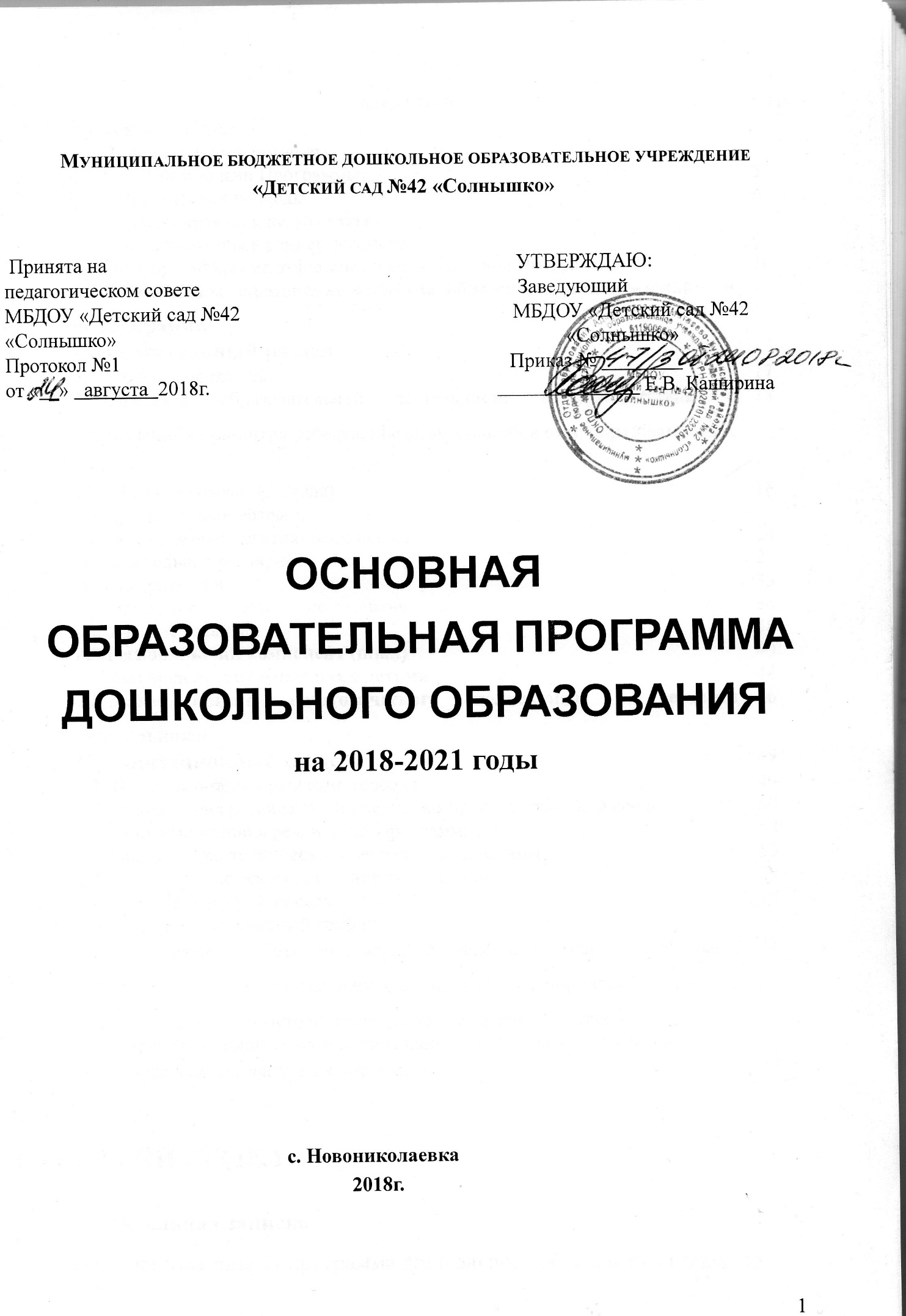 1. ЦЕЛЕВОЙ РАЗДЕЛ1.1. Пояснительная запискаОсновная образовательная программа дошкольного образования (далее по тексту – Программа) обеспечивает развитие детей  дошкольного возраста с учетом их психолого-возрастных и индивидуальных особенностей, направлена на решение задач Федерального государственного образовательного стандарта дошкольного образования. Программа охватывает образовательные области: «Физическое развитие», «Социальнокоммуникативное развитие», «Познавательное развитие», «Речевое развитие» и «Художественно-эстетическое развитие».  Программа является основным нормативно-управленческим документом муниципального бюджетного дошкольного образовательного учреждения  «Детский сад № 12 «Радуга» (далее по тексту – МБДОУ «Детский сад № 12»), включающего в себя комплекс основных характеристик образования (объем, содержание, планируемые результаты), организационно-педагогических условий, определяет содержание и организацию образовательной деятельности на уровне дошкольного образования. Программа обеспечивает развитие личности детей дошкольного возраста в различных видах общения и деятельности с учетом возрастных, индивидуальных психологических и физиологических особенностей.  Основная образовательная программа дошкольного образования МБДОУ «Детский сад № 12» разработана в соответствии с требованиями основных нормативных документов:  - Федеральный закон РФ от 29.12.2012 № 273-ФЗ «Об образовании в Российской Федерации»;  - Приказ Министерства образования и науки Российской Федерации  от 17.10.2013 года № 1155 «Об утверждении федерального государственного образовательного стандарта дошкольного образования»; - Приказ Министерства образования и науки Российской   Федерации  от 30.08.2013 № 1014 «Об утверждении порядка организации и осуществления образовательной деятельности по основным общеобразовательным программам - образовательным программам дошкольного образования»;  Постановление Главного государственного санитарного врача РФ от 15.05.2013 № 26 «Об утверждении СанПиН 2.4.1.3049-13 «Санитарно-эпидемиологические требования к устройству, содержанию и организации режима работы дошкольных образовательных организаций»; Устав муниципального бюджетного дошкольного образовательного учреждения   «Детский сад № 12 «Радуга». Программа сформирована как программа психолого-педагогической поддержки позитивной социализации и индивидуализации, развития личности детей дошкольного возраста и определяет комплекс основных характеристик дошкольного образования (объем, содержание и планируемые результаты в виде целевых ориентиров дошкольного образования). Программа направлена на:  создание условий развития ребенка, открывающих возможности для его позитивной социализации, его личностного развития, развития инициативы и творческих способностей 	на основе сотрудничества 	со взрослыми и 	сверстниками 	и  соответствующим возрасту видам деятельности;  на создание развивающей образовательной среды, которая представляет собой систему условий социализации и индивидуализации детей.  Данная Программа разработана в соответствии с федеральным государственным образовательным стандартом дошкольного образования и учетом: -примерной образовательной программы дошкольного образования «Радуга» (Авторы: С. Г. Якобсон, Т. И. Гризик, Т. Н. Доронова, Е. В. Соловьѐва, Е. А. Екжанова) «Ладушки» И. Каплунова, Н. Новоскольцева; «Приобщение детей к истокам русской народной культуры»   О.Л. Князева,  «Юный эколог» С.Н. Николаевой; «Музыкальные шедевры» О.П. Радыновой; «Основы безопасности детей дошкольного возраста» Н.Н. Авдеевой, О.Л. Князевой, Р.Б. Стеркино- «Развивающая педагогика оздоровления» В.П. Кудрявцев Б.Б Егоров.- «Физическая культура в детском саду» Л.И.  Пензулаева- «Театр физического воспитания и оздоровления детей дошкольного и младшего школьного возраста» Н.Н. Ефименко.1.1.1. Цели и задачи ПрограммыЦель и задачи деятельности ДОУ по реализации основной образовательной программы определяются ФГОС дошкольного образования, Устава ДОУ, реализуемой комплексной программы «Радуга», приоритетного направления – экологического развития воспитанников с учетом регионального компонента,  на основе анализа результатов предшествующей педагогической деятельности, потребностей детей и родителей, социума, в котором находится дошкольное образовательное учреждение.  Цель реализации основной образовательной программы  дошкольного  образования в соответствии с ФГОС дошкольного образования: развитие личности детей дошкольного возраста в различных видах общения и деятельности с учетом их возрастных, индивидуальных психологических и физиологических особенностей. Достижение поставленной цели предусматривает решение следующих задач: сохранение и укрепление физического и психического здоровья детей, а также формирование ценности здорового образа жизни; обеспечение равных возможностей для полноценного развития каждого ребёнка в период дошкольного детства независимо от места жительства, пола, нации, языка, социального статуса, психофизиологических и других особенностей (в том числе ограниченных возможностей здоровья); развитие физических, интеллектуальных, нравственных, эстетических, творческих способностей детей, их стремление к саморазвитию; поддержка и развитие детской инициативности и самостоятельности в познавательной, коммуникативной и творческой деятельности; формирование 	социокультурной 	среды, 	соответствующей 	возрастным, индивидуальным, психологическим и физиологическим особенностям детей; формирование предпосылок учебной деятельности (у детей старшего дошкольного возраста), необходимых и достаточных для успешного решения ими задач начального общего образования; вариативность использования образовательного материала, позволяющая развивать творчество в соответствии с интересами и наклонностями каждого ребенка; обеспечение психолого-педагогической поддержки семьи и повышение компетентности родителей (законных представителей) в вопросах охраны и укрепления здоровья, развития и образования детей. Уточняя и дополняя задачи реализации Основной образовательной программы, необходимо отметить, что средствами комплексной программы «Радуга»  осуществляется решение  следующих задач:  сохранять и укреплять физическое и психическое здоровье детей, формировать у них привычку к здоровому образу жизни; содействовать своевременному и полноценному психическому развитию каждого ребёнка; обеспечивать каждому ребёнку возможность радостно и содержательно прожить период дошкольного детства. 1.1.2. Принципы и подходы к формированию ПрограммыПредставляется целесообразным выделение нескольких групп принципов формирования программы: Принципы, сформулированные  на основе требований  ФГОС: Поддержка разнообразия детства; сохранение уникальности и самоценности детства как важного этапа в общем развитии человека, самоценность детства - понимание (рассмотрение) детства как периода жизни значимого самого по себе, без всяких условий; значимого тем, что происходит с ребенком сейчас, а не тем, что этот период есть период подготовки к следующему периоду. Личностно-развивающий и гуманистический характер взаимодействия взрослых (родителей (законных представителей), педагогических и иных работников  ДОУ) и детей. Уважение личности ребенка. Реализация программы в формах, специфических для детей данной возрастной группы, прежде всего в форме игры, познавательной и исследовательской деятельности, в форме творческой активности, обеспечивающей художественно-эстетическое развитие ребенка. Основные принципы дошкольного образования1. Полноценное проживание ребенком всех этапов детства (раннего и дошкольного возраста), обогащение (амплификация) детского развития. 2.Построение образовательной деятельности на основе индивидуальных особенностей каждого ребенка, при котором сам ребенок становится активным в выборе содержания своего образования, становится субъектом образования (далее - индивидуализация дошкольного образования). 3.Содействие и сотрудничество детей и взрослых, признание ребенка полноценным участником (субъектом) образовательных отношений. 4.Поддержка инициативы детей в различных видах деятельности. 5. Сотрудничество  ДОУ с семьей. 6.Приобщение детей к социокультурным нормам, традициям семьи, общества и государства. 7.Формирование познавательных интересов и познавательных действий ребенка в различных видах деятельности. 8.Возрастная адекватность дошкольного образования (соответствие условий, требований, методов возрасту и особенностям развития). 9.Учет этнокультурной ситуации развития детей. Принципы, сформулированные на основе особенностей программы «Радуга»:  принцип развивающего образования, целью которого является психическое развитие ребенка; принципы научной обоснованности и практической применимости, основывается на базовых положениях возрастной психологии и дошкольной педагогики; решение поставленные цели и задачи на разумном минимально необходимом и достаточном материале, не допуская перегруженности детей; единство воспитательных, развивающих и обучающих целей и задач образования дошкольников; принципа интеграции образовательных областей в соответствии с возрастными возможностями и особенностями детей, а также спецификой  образовательных  областей; 6. принцип комплексно-тематического построения образовательного процесса. Данный подход подразумевает широкое использование разнообразных форм работы с детьми как в совместной деятельности взрослого и детей, так и в самостоятельной деятельности детей и использует ведущую деятельность дошкольника — игру как основу организации жизнедеятельности детского сообщества. Подходы к формированию основной образовательной программы:Системный подход. Сущность: относительно самостоятельные компоненты рассматриваются как совокупность взаимосвязанных компонентов: цели образования, субъекты педагогического процесса: педагог и воспитанник, содержание образования, методы, формы, средства педагогического процесса. Задача воспитателя: учет взаимосвязи компонентов. Личностно-ориентированный подход. Сущность: Личность как цель, субъект, результат и главный критерий эффективности педагогического процесса. Задача воспитателя: создание условий для саморазвития задатков и творческого потенциала личности. Деятельностный подход. Сущность: деятельность – основа, средство и условие развития личности, это целесообразное преобразование модели окружающей действительности. Задачи воспитателя: выбор и организация деятельности ребенка с позиции субъекта познания труда и общения (активность самого).  Индивидуальный подход. Сущность: учет индивидуальных особенностей каждого ребенка. Задачи воспитателя: индивидуальный подход необходим каждому ребенку,  как «трудному», так и благополучному, т.к. помогает ему осознать свою индивидуальность, научиться управлять своим поведением, эмоциями, адекватно оценивать собственные сильные и слабые стороны.  Аксиологический (ценностный) подход предусматривает организацию воспитания на основе определенных ценностей, которые, с одной стороны, становятся целью и результатом воспитания, а с другой – его средством. Компетентностный подход основным результатом образовательной деятельности становится формирование основ компетентностей как постоянно развивающейся способности воспитанников самостоятельно действовать при решении актуальных проблем, т.е. быть готовым: решать проблемы в сфере учебной деятельности; объяснять явления действительности, их сущность, причины, ориентироваться в проблемах современной жизни; решать проблемы, связанные с реализацией определѐнных социальных ролей. Культурологический подход – методологическое основание процесса воспитания, предусматривающее опору в обучении и воспитании на национальные традиции народа, его культуру, национальные и этнические особенности. 1.2. Планируемые результатыЦелевые ориентиры ФГОС ДО  К целевым ориентирам дошкольного образования относятся следующие социально-нормативные возрастные характеристики возможных достижений ребенка: Целевые ориентиры образования в  младшем дошкольном возрасте. Целевые ориентиры на этапе завершения  дошкольного образования.  Целевые ориентиры в младшем возрасте К трем годам ребенок: интересуется окружающими предметами, активно действует с ними, исследует их свойства, экспериментирует. Использует специфические, культурно фиксированные предметные действия, знает назначение бытовых предметов (ложки, расчески, карандаша и пр.) и умеет пользоваться ими. Проявляет настойчивость в достижении результата своих действий;  стремится к общению и воспринимает смыслы в различных ситуациях общения со взрослыми, активно подражает им в движениях и действиях, умеет действовать согласованно;  владеет активной и пассивной речью: понимает речь взрослых, может обращаться с вопросами и просьбами, знает названия окружающих предметов и игрушек; проявляет интерес к сверстникам; наблюдает за их действиями и подражает им.  Взаимодействие с ровесниками окрашено яркими эмоциями;  в короткой игре воспроизводит действия взрослого, впервые осуществляя игровые замещения; проявляет самостоятельность в бытовых и игровых действиях. Владеет простейшими навыками самообслуживания;  любит слушать стихи, песни, короткие сказки, рассматривать картинки, двигаться под музыку. Проявляет живой эмоциональный отклик на эстетические впечатления. Охотно включается в продуктивные виды деятельности (изобразительную деятельность, конструирование и др.); с удовольствием двигается – ходит, бегает в разных направлениях, стремится осваивать различные виды движения (подпрыгивание, лазанье, перешагивание и пр.).  Целевые ориентиры на этапе  завершения освоения Программы К семи годам: ребенок овладевает основными культурными способами деятельности, проявляет инициативу и самостоятельность в игре, общении, конструировании и других видах детской активности. Способен выбирать себе род занятий, участников по совместной деятельности; ребенок положительно относится к миру, другим людям и самому себе, обладает чувством собственного достоинства. Активно взаимодействует со сверстниками и взрослыми, участвует в совместных играх. Способен договариваться, учитывать интересы и чувства других, сопереживать неудачам и радоваться успехам других, адекватно проявляет свои чувства, в том числе чувство веры в себя, старается разрешать конфликты; –  ребенок обладает воображением, которое реализуется в разных видах деятельности и прежде всего в игре. Ребенок владеет разными формами и видами игры, различает условную и реальную ситуации, следует игровым правилам;  ребенок достаточно хорошо владеет устной речью, может высказывать свои мысли и желания, использовать речь для выражения своих мыслей, чувств и желаний, построения речевого высказывания в ситуации общения, может выделять звуки в словах, у ребенка складываются предпосылки грамотности; у ребенка развита крупная и мелкая моторика. Он подвижен, вынослив, владеет основными произвольными движениями, может контролировать свои движения и управлять ими;  ребенок способен к волевым усилиям, может следовать социальным нормам поведения и правилам в разных видах деятельности, во взаимоотношениях со взрослыми и сверстниками, может соблюдать правила безопасного поведения и личной гигиены;  –  ребенок проявляет любознательность, задает вопросы взрослым и сверстникам, интересуется причинно-следственными связями, пытается самостоятельно придумывать объяснения явлениям природы и поступкам людей. Склонен наблюдать, экспериментировать, строить смысловую картину окружающей реальности, обладает начальными знаниями о себе, о природном и социальном мире, в котором он живет. Знаком с произведениями детской литературы, обладает элементарными представлениями из области живой природы, естествознания, математики, истории и т.п. Способен к принятию собственных решений, опираясь на свои знания и умения в различных видах деятельности. Степень реального развития этих характеристик и способности ребенка их проявлять к моменту перехода на следующий уровень образования могут существенно варьировать у разных детей в силу различий в условиях жизни и индивидуальных особенностей развития конкретного ребенка. Программа строится на основе общих закономерностей развития личности детей дошкольного возраста с учетом сенситивных периодов в развитии. Дети с различными недостатками в физическом и/или психическом развитии могут иметь качественно неоднородные уровни речевого, познавательного и социального развития личности. Поэтому целевые ориентиры Программы, реализуемой с участием детей с ограниченными возможностями здоровья, зависят от уровня развития его личности, степени выраженности различных нарушений, а также индивидуальнотипологические особенности развития ребенка. 1.3. Развивающее оценивание качества образовательной деятельности по ПрограммеПедагогическая диагностика – инструмент управления качеством образования, поскольку предполагает непрерывное научно обоснованное диагностико-прогностическое слежение за состоянием, развитием педагогического процесса в целях оптимального выбора образовательных целей, задач и средств их достижения». (А.С.Белкин) Система диагностики достижения детьми планируемых результатов освоения Основной образовательной программы дошкольного образования в МБДОУ «Детский сад №12 «Радуга» призвана обеспечить комплексный подход к оценке результатов освоения программы дошкольного образования и динамики развития детей. Основная задача педагогической диагностики заключается в том, чтобы определить степень освоения ребенком образовательной программы и влияние образовательного процесса, организуемого в дошкольном учреждении на развитие ребенка. Понимание ребенка помогает педагогу сделать условия воспитания и обучения максимально приближенными к реализации детских потребностей, интересов, способностей, способствует поддержке и развитию детской индивидуальности. Форма проведения диагностики преимущественно представляет собой наблюдение за активностью ребенка в различные периоды пребывания ребенка в дошкольном учреждении, анализ продуктов детской деятельности и специальные педагогические пробы, организуемые педагогом. Диагностическая деятельность педагога является начальным этапом педагогического проектирования, который позволяет определить актуальные образовательные задачи, индивидуализировать образовательный процесс, и завершает цепочку по решению этих задач, поскольку направлена на выявление результативности образовательного процесса.  Ведущими диагностическими методами являются: наблюдение проявлений ребенка в деятельности и общении с другими субъектами педагогического процесс; свободные беседы с детьми; анализ продуктов детской деятельности, простые тесты, специальные диагностические ситуации. Педагогическая диагностика достижений ребенка направлена на изучение:  деятельностных умений ребенка;  интересов, предпочтений, склонностей ребенка; личностных особенностей ребенка;  поведенческих проявлений ребенка;  особенностей взаимодействия ребенка со сверстниками;  особенностей взаимодействия ребенка со взрослыми.  Принципы педагогической диагностики Педагогическая диагностика осуществляется с учетом ряда принципов, обусловленных спецификой образовательного процесса детского сада.  Принцип объективности означает стремление к максимальной объективности в процедурах и результатах диагностики, избегание в оформлении диагностических данных субъективных оценочных суждений, предвзятого отношения к диагностируемому.  Реализация принципа предполагает соблюдение ряда правил: Соответствие диагностических методик возрастным и личностным особенностям диагностируемых;  Фиксация всех проявлений личности ребенка;  Сопоставление полученных данных с данными других педагогов, родителей;  Перепроверка, уточнение полученного фактического материала при проведении диагностики;  Постоянный самоконтроль педагога за своими собственными переживаниями, эмоциями, симпатиями и антипатиями, которые часто субъективируют фиксацию фактов: развитие педагогической рефлексии. Принцип целостного изучения педагогического процесса предполагает:  Для того чтобы оценить общий уровень развития ребенка, необходимо иметь информацию о различных аспектах его развития: социальном, эмоциональном, интеллектуальном, физическом, художественно-творческом. Важно помнить, что развитие ребенка представляет собой целостный процесс, и что направление развития в каждой из сфер не может рассматриваться изолированно. Различные сферы развития личности связаны между собой и оказывают взаимное влияние друг на друга.  Принцип  процессуальности предполагает изучение явления в изменении, развитии. Правила, детализирующие принцип  процессуальности, состоят в том, чтобы  не ограничиваться отдельными «срезами состояний», оценками без выявления закономерностей развития;  учитывать половозрастные и социокультурные особенности индивидуально-личностного становления ребенка;  обеспечивать непрерывность изучения диагностируемого предмета в естественных условиях педагогического процесса. Принцип компетентности означает принятие педагогом решений только по тем вопросам, по которым он имеет специальную подготовку; запрет в процессе и по результатам диагностики на какие-либо действия, которые могут нанести ущерб испытуемому.  Этот принцип раскрывается: в правилах сотрудничества (согласие, добровольность участия в диагностике);  в безопасности для испытуемого применяемых методик;  в доступности для педагога диагностических процедур и методов;  во взвешенности и корректном использовании диагностических сведений (разумной конфиденциальности результатов диагностики). Принцип персонализации требует от педагога в диагностической деятельности обнаруживать не только индивидуальные проявления общих закономерностей, но также индивидуальные пути развития, а отклонения от нормы не оценивать как негативные без анализа динамических тенденций становления.  Процесс диагностирования осуществляется в несколько этапов: Первый этап - проектировочный. Определяем цели диагностики (например, оценить проявления детьми старшей группы активности и любознательности, выявить проявляющиеся при этом индивидуальные особенности). В проектировании диагностической деятельности многие педагоги, как правило, решают вопрос, как ее осуществлять, пропуская вопросы что и, в особенности, зачем диагностировать. Между тем, это - основные вопросы. От ответа на них зависит и подбор методов, и анализ результатов, и принятие управленческих решений.  В диагностической деятельности педагога постоянно происходит сравнение результатов оценки развития конкретного ребенка с его же прежними достижениями, или с поведением других детей в настоящее время или в прошлом, или же с описанием поведения какого-то неизвестного нам лица. Это те аспекты сравнения, которые называются в педагогической диагностике индивидуальной, социальной или объективной соотносительной нормой. Например, определяем критерии для оценки проявлений активности и любознательности у детей. Так, критерием любознательности является чуткость ребенка к новому, а показателями проявления этого критерия могут быть выделение новых объектов в окружении, вопросы познавательной направленности о новых объектах, внимательное слушание рассказов воспитателя и т.п.  Определяем методы диагностики. В педагогической диагностике основными методами выступают включенное наблюдение и нестандартизированные беседы с детьми. Кроме того, используются диагностические ситуации, фактически «провоцирующие» деятельность ребенка, которую хотел бы пронаблюдать педагог. Второй этап - практический. Проведение диагностики. Для этого необходимо определить ответственных, обозначить время и длительность диагностики, а также способы фиксации результатов (запись в блокноте, на диагностических карточках, на магнитофон, видеокамеру и т.д.).  Третий этап - аналитический. Анализ полученных фактов, получение количественных данных. Анализ позволяет установить, почему результат того или иного ребенка отличается или не отличается от его прежнего результата, от результатов других детей или же существенно отклоняется от нормы (яркое достижение или большая проблема). На основе анализа определяются причины такого проявления диагностируемого качества.  Педагогу необходимо осознавать, что отклонение полученных результатов от намеченных нормативов не требует стремительного изменения и вмешательства в процесс развития ребенка, а предполагает анализ качества процессов и условий, обеспечивающих эти результаты. Может ли каждый ребенок (или хотя бы большинство детей) достигать описанного в программе высокого уровня (по всему содержанию программы), заданного как идеальный вариант развития? Развитие всегда индивидуально и неравномерно, для педагога важно, прежде всего, замечать и поддерживать ярко проявляющиеся в ребенке хорошие качества, и только йогом видеть проблемы развития и помогать их решать. Четвертый этап - интерпретация данных. Интерпретация воспитателем полученных фактов - основной путь понимания ребенка и прогнозирования перспектив его развития. Любые количественные показатели обладают возможностью их различного толкования, порой диаметрально противоположного. Например, как оценить такие данные: проявляют высокую степень любознательности половина детей группы, любознательны избирательно (т.е. не всегда и не все вызывает детский интерес) третья часть, а остальные дети нелюбознательны? Это хорошо или нет? Ответить на этот вопрос можно, только сопоставив полученные данные с темп, которые фиксировались ранее  Пятый этап - целеобразовательный: он предполагает определение актуальных образовательных задач для каждого ребенка и для группы в целом. Результаты диагностики используются преимущественно для обнаружения сильных сторон ребенка и определения перспектив его развития. Полученная в результате диагностики информация и сделанные на се основе выводы помогают педагогу предположить возможные действия ребенка в разных ситуациях и понять, какие достижения ребенка следует всячески поддержать и развивать дальше, в чем именно требуется оказать этому ребенку помощь.  Искусство педагога как раз заключается в том, чтобы открыть перед каждым ребенком перспективы ею развития, показать ему те сферы, где он может проявить себя, достичь больших успехов, черпать силы из этого источника, чтобы в целом гармония личности становилась полноценной, богатой, неповторимой. Педагогическая диагностика проводится в разновозрастной1 группе 2 раза в год (январь, май). На основании полученных результатов педагоги проектируют образовательную деятельность с детьми  группы, а также планируют индивидуальную работу по образовательным областям с теми детьми, которые требуют особой педагогической поддержки. В конце учебного года организуется итоговая диагностика. Проводится сравнительный анализ результатов, показывающий эффективность педагогических воздействий. Данные обсуждаются и интерпретируются, выявляются причины недостатков, определяются ресурсы и пути их минимизации.  2. СОДЕРЖАТЕЛЬНЫЙ РАЗДЕЛ2.1. Общие положенияСодержание Программы включает различные виды деятельности, совокупность которых обеспечивает разностороннее развитие детей с учетом их возрастных и индивидуальных особенностей в образовательных областях:социально-коммуникативное развитие, познавательное развитие, речевое развитие, художественно-эстетическое развитие, физическое развитие.	Для успешной реализации Программы обеспечены следующие психолого-педагогические условия:уважение взрослых к человеческому достоинству детей, формирование и поддержка их положительной самооценки, уверенности в собственных возможностях и способностях;использование в образовательной деятельности форм и методов работы с детьми, соответствующих их возрастным и индивидуальным особенностям (недопустимость как искусственного ускорения, так и искусственного замедления развития детей);построение образовательной деятельности на основе взаимодействия взрослых с детьми, ориентированного на интересы и возможности каждого ребёнка и учитывающего социальную ситуацию его развития;поддержка взрослыми положительного, доброжелательного отношения детей друг к другу и взаимодействия детей друг с другом в разных видах деятельности; поддержка инициативы и самостоятельности детей в специфических для них видах деятельности;возможность выбора детьми материалов, видов активности, участников совместной деятельности и общения; защита детей от всех форм физического и психического насилия;поддержка родителей (законных представителей) в воспитании детей, охране и укреплении их здоровья, вовлечение семей непосредственно в образовательную деятельность.2.2.Описание образовательной деятельности в соответствии с направлениями развития ребенка, представленными в пяти образовательных областях.При подборе форм, методов, способов реализации Программы для достижения  планируемых результатов, описанных в Стандарте в форме целевых ориентиров и представленных в разделе 1.2. Программы, и развития в пяти образовательных областях необходимо учитывать общие характеристики возрастного развития детей и задачи развития для каждого возрастного периода. Содержание Программы обеспечивает развитие личности, мотивации и способностей детей в различных видах деятельности и охватывает следующие образовательные области: ● социально-коммуникативное развитие;● познавательное развитие;● речевое развитие;● художественно-эстетическое развитие;● физическое развитие. Задачи психолого-педагогической работы по формированию физических, интеллектуальных и личностных качеств детей решаются интегрированно в ходе освоения всех образовательных областей наряду с задачами, отражающими специфику каждой образовательной области, с обязательным психологическим сопровождением.При этом решение программных образовательных задач предусматривается не только в рамках непосредственно образовательной деятельности, но и в ходе режимных моментов — как в совместной деятельности взрослого и детей, так и в самостоятельной деятельности дошкольников.2.2.1.Ранний возраст (2-3 года)Социально-коммуникативное развитиеВ области социально-коммуникативного развития основными задачами образовательной деятельности являются создание условий для: – дальнейшего развития общения ребенка со взрослыми;– дальнейшего развития общения ребенка с другими детьми;– дальнейшего развития игры – дальнейшего развития навыков самообслуживания. В сфере развития общения со взрослымВзрослый удовлетворяет потребность ребенка в общении и социальном взаимодействии, поощряя ребенка к активной речи. Взрослый не стремится искусственно ускорить процесс речевого развития. Он играет с ребенком, используя различные предметы, при этом активные действия ребенка и взрослого чередуются; показывает образцы действий с предметами; создает предметно-развивающую среду для самостоятельной игры-исследования; поддерживает инициативу ребенка в общении и предметно-манипулятивной активности, поощряет его действия.Способствует развитию у ребенка позитивного представления о себе и положительного самоощущения: подносит к зеркалу, обращая внимание ребенка на детали его внешнего облика, одежды; учитывает возможности ребенка, поощряет достижения ребенка, поддерживает инициативность и настойчивость в разных видах деятельности.Взрослый способствует развитию у ребенка интереса и доброжелательного отношения к другим детям: создает безопасное пространство для взаимодействия детей, насыщая его разнообразными предметами, наблюдает за активностью детей в этом пространстве, поощряет проявление интереса детей друг к другу и просоциальное поведение, называя детей по имени, комментируя (вербализируя) происходящее. Особое значение в этом возрасте приобретает вербализация различных чувств детей, возникающих в процессе взаимодействия: радости, злости, огорчения, боли и т. п., которые появляются в социальных ситуациях. Взрослый продолжает поддерживать стремление ребенка к самостоятельности в различных повседневных ситуациях и при овладении навыками самообслуживания. В сфере развития социальных отношений и общения со сверстникамиВзрослый наблюдает за спонтанно складывающимся взаимодействием детей между собой в различных игровых и/или повседневных ситуациях; в случае возникающих между детьми конфликтов не спешит вмешиваться; обращает внимание детей на чувства, которые появляются у них в процессе социального взаимодействия; утешает детей в случае обиды и обращает внимание на то, что определенные действия могут вызывать обиду. В ситуациях, вызывающих позитивные чувства, взрослый комментирует их, обращая внимание детей на то, что определенные ситуации и действия вызывают положительные чувства удовольствия, радости, благодарности и т. п. Благодаря этому дети учатся понимать собственные действия и действия других людей в плане их влияния на других, овладевая таким образом социальными компетентностями.В сфере развития игрыВзрослый организует соответствующую игровую среду, в случае необходимости знакомит детей с различными игровыми сюжетами, помогает освоить простые игровые действия (покормить куклу, помешать в кастрюльке «еду»), использовать предметы-заместители, поддерживает попытки ребенка играть в роли (мамы, дочки, врача и др.), организуют несложные сюжетные игры с несколькими детьми.В сфере социального и эмоционального развитияВзрослый грамотно проводит адаптацию ребенка к Организации, учитывая привязанность детей к близким, привлекает родителей (законных представителей) или родных для участия и содействия в период адаптации. Взрослый, первоначально в присутствии родителей (законных представителей) или близких, знакомится с ребенком и налаживает с ним эмоциональный контакт. В период адаптации взрослый следит за эмоциональным состоянием ребенка и поддерживает постоянный контакт с родителями (законными представителями); предоставляет возможность ребенку постепенно, в собственном темпе осваивать пространство и режим Организации, не предъявляя ребенку излишних требований. Ребенок знакомится с другими детьми. Взрослый же при необходимости оказывает ему в этом поддержку, представляя нового ребенка другим детям, называя ребенка по имени, усаживая его на первых порах рядом с собой. Также в случае необходимости взрослый помогает ребенку найти себе занятия, знакомя его с пространством Организации, имеющимися в нем предметами и материалами. Взрослый поддерживает стремление детей к самостоятельности в самообслуживании (дает возможность самим одеваться, умываться и пр., помогает им), поощряет участие детей в повседневных бытовых занятиях; приучает к опрятности, знакомит с правилами этикета.Познавательное развитиеВ сфере познавательного развития основными задачами образовательной деятельности являются создание условий для:– ознакомления детей с явлениями и предметами окружающего мира, овладения предметными действиями;– развития познавательно-исследовательской активности и познавательных способностей. В сфере ознакомления с окружающим миромВзрослый знакомит детей с назначением и свойствами окружающих предметов и явлений в группе, на прогулке, в ходе игр и занятий; помогает освоить действия с игрушками-орудиями (совочком, лопаткой и пр.). В сфере развития познавательно-исследовательской активности и познавательных способностейВзрослый поощряет любознательность и исследовательскую деятельность детей, создавая для этого насыщенную предметно-развивающую среду, наполняя ее соответствующими предметами. Для этого можно использовать предметы быта – кастрюли, кружки, корзинки, пластмассовые банки, бутылки,  а также грецкие орехи, каштаны, песок и воду. Взрослый с вниманием относится к проявлению интереса детей к окружающему природному миру, к детским вопросам, не спешит давать готовые ответы, разделяя удивление и детский интерес. Речевое развитиеВ области речевого развития основными задачами образовательной деятельности являются создание условий для: – развития речи у детей в повседневной жизни;– развития разных сторон речи в специально организованных играх и занятиях.В сфере развития речи в повседневной жизниВзрослые внимательно относятся к выражению детьми своих желаний, чувств, интересов, вопросов, терпеливо выслушивают детей, стремятся понять, что ребенок хочет сказать, поддерживая тем самым активную речь детей. Взрослый не указывает на речевые ошибки ребенка, но повторяет за ним слова правильно. Взрослый использует различные ситуации для диалога с детьми, а также создает условия для развития общения детей между собой. Он задает открытые вопросы, побуждающие детей к активной речи; комментирует события и ситуации их повседневной жизни; говорит с ребенком о его опыте, событиях из жизни, его интересах; инициирует обмен мнениями и информацией между детьми.В сфере развития разных сторон речиВзрослые читают детям книги, вместе рассматривают картинки, объясняют, что на них изображено, поощряют разучивание стихов; организуют речевые игры, стимулируют словотворчество; проводят специальные игры и занятия, направленные на обогащение словарного запаса, развитие грамматического и интонационного строя речи, на развитие планирующей и регулирующей функций речи.Художественно-эстетическое развитиеВ области художественно-эстетического развития основными задачами образовательной деятельности являются создание условий для: – развития у детей эстетического отношения к окружающему миру;– приобщения к изобразительным видам деятельности;– приобщения к музыкальной культуре;– приобщения к театрализованной деятельности.В сфере развития у детей эстетического отношения к окружающему мируВзрослые привлекают внимание детей к красивым вещам, красоте природы, произведениям искусства, вовлекают их в процесс сопереживания по поводу воспринятого, поддерживают выражение эстетических переживаний ребенка. В сфере приобщения к изобразительным видам деятельностиВзрослые предоставляют детям широкие возможности для экспериментирования с материалами – красками, карандашами, мелками, пластилином, глиной, бумагой и др.; знакомят с разнообразными простыми приемами изобразительной деятельности; поощряют воображение и творчество детей.В сфере приобщения к музыкальной культуреВзрослые создают в Организации и в групповых помещениях музыкальную среду, органично включая музыку в повседневную жизнь. Предоставляют детям возможность прослушивать фрагменты музыкальных произведений, звучание различных, в том числе детских музыкальных инструментов, экспериментировать с инструментами и звучащими предметами. Поют вместе с детьми песни, побуждают ритмично двигаться под музыку; поощряют проявления эмоционального отклика ребенка на музыку.В сфере приобщения детей к театрализованной деятельностиВзрослые знакомят детей с театрализованными действиями в ходе разнообразных игр, инсценируют знакомые детям сказки, стихи, организуют просмотры театрализованных представлений. Побуждают детей принимать посильное участие в инсценировках, беседуют с ними по поводу увиденного.Физическое развитиеВ области физического развития основными задачами образовательной деятельности являются создание условий для: – укрепления здоровья детей, становления ценностей здорового образа жизни;– развития различных видов двигательной активности;– формирования навыков безопасного поведения.В сфере укрепления здоровья детей, становления ценностей здорового образа жизниВзрослые организуют правильный режим дня, приучают детей к соблюдению правил личной гигиены, в доступной форме объясняют, что полезно и что вредно для здоровья.В сфере развития различных видов двигательной активностиВзрослые организую пространственную среду с соответствующим оборудованием – как внутри помещений Организации, так и на внешней ее территории (горки, качели и т. п.) для удовлетворения естественной потребности детей в движении, для развития ловкости, силы, координации и т. п. Проводят подвижные игры, способствуя получению детьми радости от двигательной активности, развитию ловкости, координации движений, правильной осанки. Вовлекают детей в игры с предметами, стимулирующие развитие мелкой моторики.В сфере формирования навыков безопасного поведенияВзрослые создают в Организации безопасную среду, а также предостерегают детей от поступков, угрожающих их жизни и здоровью. Требования безопасности не должны реализовываться за счет подавления детской активности и препятствования деятельному исследованию мира.2.2.2. Дошкольный возрастСоциально-коммуникативное развитиеВ области социально-коммуникативного развития ребенка в условиях информационной социализации основными задачами образовательной деятельности являются создание условий для: – развития положительного отношения ребенка к себе и другим людям; – развития коммуникативной и социальной компетентности, в том числе информационно-социальной компетентности;– развития игровой деятельности; – развития компетентности в виртуальном поиске.В сфере развития положительного отношения ребенка к себе и другим людямВзрослые создают условия для формирования у ребенка положительного самоощущения – уверенности в своих возможностях, в том, что он хороший, его любят.Способствуют развитию у ребенка чувства собственного достоинства, осознанию своих прав и свобод (иметь собственное мнение, выбирать друзей, игрушки, виды деятельности, иметь личные вещи, по собственному усмотрению использовать личное время).Взрослые способствуют развитию положительного отношения ребенка к окружающим его людям: воспитывают уважение и терпимость к другим детям и взрослым, вне зависимости от их социального происхождения, расовой и национальной принадлежности, языка, вероисповедания, пола, возраста, личностного и поведенческого своеобразия; воспитывают уважение к чувству собственного достоинства других людей, их мнениям, желаниям, взглядам.В сфере развития коммуникативной и социальной компетентностиУ детей с самого раннего возраста возникает потребность в общении и социальных контактах. Первый социальный опыт дети приобретают в семье, в повседневной жизни, принимая участие в различных семейных событиях. Уклад жизни и ценности семьи оказывают влияние на социально-коммуникативное развитие детей. Взрослые создают в Организации различные возможности для приобщения детей к ценностям сотрудничества с другими людьми, прежде всего реализуя принципы личностно-развивающего общения и содействия, предоставляя детям возможность принимать участие в различных событиях, планировать совместную работу. Это способствует развитию у детей чувства личной ответственности, ответственности за другого человека, чувства «общего дела», понимания необходимости согласовывать с партнерами по деятельности мнения и действия. Взрослые помогают детям распознавать эмоциональные переживания и состояния окружающих, выражать собственные переживания. Способствуют формированию у детей представлений о добре и зле, обсуждая с ними различные ситуации из жизни, из рассказов, сказок, обращая внимание на проявления щедрости, жадности, честности, лживости, злости, доброты и др., таким образом создавая условия освоения ребенком этических правил и норм поведения.Взрослые предоставляют детям возможность выражать свои переживания, чувства, взгляды, убеждения и выбирать способы их выражения, исходя из имеющегося у них опыта. Эти возможности свободного самовыражения играют ключевую роль в развитии речи и коммуникативных способностей, расширяют словарный запас и умение логично и связно выражать свои мысли, развивают готовность принятия на себя ответственности в соответствии с уровнем развития. Интерес и внимание взрослых к многообразным проявлениям ребенка, его интересам и склонностям повышает его доверие к себе, веру в свои силы. Возможность внести свой вклад в общее дело и повлиять на ход событий, например при участии в планировании, возможность выбора содержания и способов своей деятельности помогает детям со временем приобрести способность и готовность к самостоятельности и участию в жизни общества, что характеризует взрослого человека современного общества, осознающего ответственность за себя и сообщество.Взрослые способствуют развитию у детей социальных навыков: при возникновении конфликтных ситуаций не вмешиваются, позволяя детям решить конфликт самостоятельно и помогая им только в случае необходимости. В различных социальных ситуациях дети учатся договариваться, соблюдать очередность, устанавливать новые контакты. Взрослые способствуют освоению детьми элементарных правил этикета и безопасного поведения дома, на улице. Создают условия для развития бережного, ответственного отношения ребенка к окружающей природе, рукотворному миру, а также способствуют усвоению детьми правил безопасного поведения, прежде всего на своем собственном примере и примере других, сопровождая собственные действия и/или действия детей комментариями.В сфере развития игровой деятельностиВзрослые создают условия для свободной игры детей, организуют и поощряют участие детей в сюжетно-ролевых, дидактических, развивающих компьютерных играх и других игровых формах; поддерживают творческую импровизацию в игре. Используют дидактические игры и игровые приемы в разных видах деятельности и при выполнении режимных моментов.Методическое обеспечение  образовательной области«Социально-коммуникативное развитие»Познавательное развитиеВ области познавательного развития ребенка основными задачами образовательной деятельности являются создание условий для: – развития любознательности, познавательной активности, познавательных способностей детей;– развития представлений в разных сферах знаний об окружающей действительности, в том числе о виртуальной среде, о возможностях и рисках Интернета. В сфере развития любознательности, познавательной активности, познавательных способностейВзрослые создают насыщенную предметно-пространственную среду, стимулирующую познавательный интерес детей, исследовательскую активность, элементарное экспериментирование с различными веществами, предметами, материалами.Ребенок с самого раннего возраста проявляет исследовательскую активность и интерес к окружающим предметам и их свойствам, а в возрасте 3-5 лет уже обладает необходимыми предпосылками для того, чтобы открывать явления из естественнонаучной области, устанавливая и понимая простые причинные взаимосвязи «если… то…».Уже в своей повседневной жизни ребенок приобретает многообразный опыт соприкосновения с объектами природы – воздухом, водой, огнем, землей (почвой), светом, различными объектами живой и неживой природы и т. п. Ему нравится наблюдать природные явления, исследовать их, экспериментировать с ними. Он строит гипотезы и собственные теории, объясняющие явления, знакомится с первичными закономерностями, делает попытки разбираться во взаимосвязях, присущих этой сфере. Возможность свободных практических действий с разнообразными материалами, участие в элементарных опытах и экспериментах имеет большое значение для умственного и эмоционально-волевого развития ребенка, способствует построению целостной картины мира, оказывает стойкий долговременный эффект. У ребенка формируется понимание, что окружающий мир полон загадок, тайн, которые еще предстоит разгадать. Таким образом, перед ребенком открывается познавательная перспектива дальнейшего изучения природы, мотивация расширять и углублять свои знания.Помимо поддержки исследовательской активности, взрослый организует познавательные игры, поощряет интерес детей к различным развивающим играм и занятиям, например лото, шашкам, шахматам, конструированию и пр.В сфере развития представлений в разных сферах знаний об окружающей действительностиВзрослые создают возможности для развития у детей общих представлений об окружающем мире, о себе, других людях, в том числе общих представлений в естественнонаучной области, математике, экологии. Взрослые читают книги, проводят беседы, экскурсии, организуют просмотр фильмов, иллюстраций познавательного содержания и предоставляют информацию в других формах. Побуждают детей задавать вопросы, рассуждать, строить гипотезы относительно наблюдаемых явлений, событий. Знакомство с социокультурным окружением предполагает знакомство с названиями улиц, зданий, сооружений, организаций и их назначением, с транспортом, дорожным движением и правилами безопасности, с различными профессиями людей.Усвоение детьми ценностей, норм и правил, принятых в обществе, лучше всего происходит при непосредственном участии детей в его жизни, в практических ситуациях, предоставляющих поводы и темы для дальнейшего обсуждения.Широчайшие возможности для познавательного развития предоставляет свободная игра. Следуя интересам и игровым потребностям детей, взрослые создают для нее условия, поддерживают игровые (ролевые) действия, при необходимости предлагают варианты развертывания сюжетов, в том числе связанных с историей и культурой, а также с правилами поведения и ролями людей в социуме.Участвуя в повседневной жизни, наблюдая за взрослыми, ребенок развивает математические способности и получает первоначальные представления о значении для человека счета, чисел, приобретает знания о формах, размерах, весе окружающих предметов, времени и пространстве, закономерностях и структурах. Испытывая положительные эмоции от обращения с формами, количествами, числами, а также с пространством и временем, ребенок незаметно для себя начинает еще до школы осваивать их математическое содержание.Благодаря освоению математического содержания окружающего мира в дошкольном возрасте у большинства детей развиваются предпосылки успешного учения в школе и дальнейшего изучения математики на протяжении всей жизни. Для этого важно, чтобы освоение математического содержания на ранних ступенях образования сопровождалось позитивными эмоциями – радостью и удовольствием. Предлагая детям математическое содержание, нужно также иметь в виду, что их индивидуальные возможности и предпочтения будут различными и поэтому освоение детьми математического содержания носит сугубо индивидуальный характер. По завершении этапа дошкольного образования между детьми наблюдается большой разброс в знаниях, умениях и навыках, касающихся математического содержания. В соответствии с принципом интеграции образовательных областей Программа предполагает взаимосвязь математического содержания с другими разделами Программы. Особенно тесно математическое развитие в раннем и дошкольном возрасте связано с социально-коммуникативным и речевым развитием. Развитие математического мышления происходит и совершенствуется через речевую коммуникацию с другими детьми и взрослыми, включенную в контекст взаимодействия в конкретных ситуациях.Воспитатели систематически используют ситуации повседневной жизни для математического развития, например, классифицируют предметы, явления, выявляют последовательности в процессе действий «сначала это, потом то…» (ход времени, развитие сюжета в сказках и историях, порядок выполнения деятельности и др.), способствуют формированию пространственного восприятия (спереди, сзади, рядом, справа, слева и др.) и т. п., осуществляя при этом речевое сопровождение.Элементы математики содержатся и могут отрабатываться на занятиях музыкой и танцами, движением и спортом. На музыкальных занятиях при освоении ритма танца, при выполнении физических упражнений дети могут осваивать счет, развивать пространственную координацию. Для этого воспитателем совместно с детьми осуществляется вербализация математических знаний, например фразами «две ноги и две руки», «встать парами», «рассчитаться на первый и второй», «в команде играем вчетвером»; «выполняем движения под музыку в такт: раз, два, три, раз, два, три»; «встаем в круг» и др. Математические элементы могут возникать в рисунках детей (фигуры, узоры), при лепке, конструировании и др. видах детской творческой активности. Воспитатели обращают внимание детей на эти элементы, проговаривая их содержание и употребляя соответствующие слова-понятия (круглый, больше, меньше, спираль – о домике улитки, квадратный, треугольный – о рисунке дома с окнами и т. п.).У детей развивается способность ориентироваться в пространстве (право, лево, вперед, назад и т. п.); сравнивать, обобщать (различать, классифицировать) предметы; понимать последовательности, количества и величины; выявлять различные соотношения (например, больше – меньше, толще – тоньше, длиннее – короче, тяжелее – легче и др.); применять основные понятия, структурирующие время (например, до – после, вчера – сегодня – завтра, названия месяцев и дней); правильно называть дни недели, месяцы, времена года, части суток. Дети получают первичные представления о геометрических формах и признаках предметов и объектов (например, круглый, с углами, с таким-то количеством вершин и граней), о геометрических телах (например, куб, цилиндр, шар).У детей формируются представления об использовании слов, обозначающих числа. Они начинают считать различные объекты (например, предметы, звуки и т. п.) до 10, 20 и далее, в зависимости от индивидуальных особенностей развития. Развивается понимание соотношения между количеством предметов и обозначающим это количество числовым символом; понимание того, что число является выражением количества, длины, веса, времени или денежной суммы; понимание назначения цифр как способа кодировки и маркировки числа (например, номер телефона, почтовый индекс, номер маршрута автобуса).Развивается умение применять такие понятия, как «больше, меньше, равно»; устанавливать соотношения (например, «как часто», «как много», «насколько больше») использовать в речи геометрические понятия (например, «треугольник, прямоугольник, квадрат, круг, куб, шар, цилиндр, точка, сторона, угол, площадь, вершина угла, грань»). Развивается способность воспринимать «на глаз» небольшие множества до 6–10 объектов (например, при играх с использованием игральных костей или на пальцах рук). Развивается способность применять математические знания и умения в практических ситуациях в повседневной жизни (например, чтобы положить в чашку с чаем две ложки сахара), в различных видах образовательной деятельности (например, чтобы разделить кубики поровну между участниками игры), в том числе в других образовательных областях.Развитию математических представлений способствует наличие соответствующих математических материалов, подходящих для счета, сравнения, сортировки, выкладывания последовательностей и т. п.Программа оставляет Организации право выбора способа формирования у воспитанников математических представлений, в том числе с учетом особенностей реализуемых основных образовательных программ, используемых вариативных образовательных программ. «Познавательное развитие» Речевое развитиеВ области речевого развития ребенка основными задачами образовательной деятельности является создание условий для: – формирования основы речевой и языковой культуры, совершенствования разных сторон речи ребенка;– приобщения детей к культуре чтения художественной литературы.В сфере совершенствования разных сторон речи ребенкаРечевое развитие ребенка связано с умением вступать в коммуникацию с другими людьми, умением слушать, воспринимать речь говорящего и реагировать на нее собственным откликом, адекватными эмоциями, то есть тесно связано с социально-коммуникативным развитием. Полноценное речевое развитие помогает дошкольнику устанавливать контакты, делиться впечатлениями. Оно способствует взаимопониманию, разрешению конфликтных ситуаций, регулированию речевых действий. Речь как важнейшее средство общения позволяет каждому ребенку участвовать в беседах, играх, проектах, спектаклях, занятиях и др., проявляя при этом свою индивидуальность. Педагоги должны стимулировать общение, сопровождающее различные виды деятельности детей, например, поддерживать обмен мнениями по поводу детских рисунков, рассказов и т. д.Овладение речью (диалогической и монологической) не является изолированным процессом, оно происходит естественным образом в процессе коммуникации: во время обсуждения детьми (между собой или со взрослыми) содержания, которое их интересует, действий, в которые они вовлечены. Таким образом, стимулирование речевого развития является сквозным принципом ежедневной педагогической деятельности во всех образовательных областях. Взрослые создают возможности для формирования и развития звуковой культуры, образной, интонационной и грамматической сторон речи, фонематического слуха, правильного звуко- и словопроизношения, поощряют разучивание стихотворений, скороговорок, чистоговорок, песен; организуют речевые игры, стимулируют словотворчество.В сфере приобщения детей к культуре чтения литературных произведенийВзрослые читают детям книги, стихи, вспоминают содержание и обсуждают вместе с детьми прочитанное, способствуя пониманию, в том числе на слух. Детям, которые хотят читать сами, предоставляется такая возможность. У детей активно развивается способность к использованию речи в повседневном общении, а также стимулируется использование речи в области познавательно-исследовательского, художественно-эстетического, социально-коммуникативного и других видов развития. Взрослые могут стимулировать использование речи для познавательно-исследовательского развития детей, например отвечая на вопросы «Почему?..», «Когда?..», обращая внимание детей на последовательность повседневных событий, различия и сходства, причинно-следственные связи, развивая идеи, высказанные детьми, вербально дополняя их. Например, ребенок говорит: «Посмотрите на это дерево», а педагог отвечает: «Это береза. Посмотри, у нее набухли почки и уже скоро появятся первые листочки».Детям с низким уровнем речевого развития взрослые позволяют отвечать на вопросы не только словесно, но и с помощью жестикуляции или специальных средств.Речевому развитию способствуют наличие в развивающей предметно-пространственной среде открытого доступа детей к различным литературным изданиям, предоставление места для рассматривания и чтения детьми соответствующих их возрасту книг, наличие других дополнительных материалов, например плакатов и картин, рассказов в картинках, аудиозаписей литературных произведений и песен, а также других материалов.Программа оставляет Организации право выбора способа речевого развития детей, в том числе с учетом особенностей реализуемых основных образовательных программ, используемых вариативных образовательных программ и других особенностей реализуемой образовательной деятельности. Методическое обеспечение образовательной области«Речевое развитие»Художественно-эстетическое развитиеВ области художественно-эстетического развития ребенка основными задачами образовательной деятельности являются создание условий для: – развития у детей интереса к эстетической стороне действительности, ознакомления с разными видами и жанрами искусства (словесного, музыкального, изобразительного), в том числе народного творчества;– развития способности к восприятию музыки, художественной литературы, фольклора; – приобщения к разным видам художественно-эстетической деятельности, развития потребности в творческом самовыражении, инициативности и самостоятельности в воплощении художественного замысла.В сфере развития у детей интереса к эстетической стороне действительности, ознакомления с разными видами и жанрами искусства, в том числе народного творчестваПрограмма относит к образовательной области художественно-эстетического развития приобщение детей к эстетическому познанию и переживанию мира, к искусству и культуре в широком смысле, а также творческую деятельность детей в изобразительном, пластическом, музыкальном, литературном и др. видах художественно-творческой деятельности. Эстетическое отношение к миру опирается прежде всего на восприятие действительности разными органами чувств. Взрослые способствуют накоплению у детей сенсорного опыта, обогащению чувственных впечатлений, развитию эмоциональной отзывчивости на красоту природы и рукотворного мира, сопереживания персонажам художественной литературы и фольклора. Взрослые знакомят детей с классическими произведениями литературы, живописи, музыки, театрального искусства, произведениями народного творчества, рассматривают иллюстрации в художественных альбомах, организуют экскурсии на природу, в музеи, демонстрируют фильмы соответствующего содержания, обращаются к другим источникам художественно-эстетической информации.В сфере приобщения к разным видам художественно-эстетической деятельности, развития потребности в творческом самовыражении, инициативности и самостоятельности в воплощении художественного замыслаВзрослые создают возможности для творческого самовыражения детей: поддерживают инициативу, стремление к импровизации при самостоятельном воплощении ребенком художественных замыслов; вовлекают детей в разные виды художественно-эстетической деятельности, в сюжетно-ролевые и режиссерские игры, помогают осваивать различные средства, материалы, способы реализации замыслов. В изобразительной деятельности (рисовании, лепке) и художественном конструировании взрослые предлагают детям экспериментировать с цветом, придумывать и создавать композицию; осваивать различные художественные техники, использовать разнообразные материалы и средства. В музыкальной деятельности (танцах, пении, игре на детских музыкальных инструментах) – создавать художественные образы с помощью пластических средств, ритма, темпа, высоты и силы звука. В театрализованной деятельности, сюжетно-ролевой и режиссерской игре – языковыми средствами, средствами мимики, пантомимы, интонации передавать характер, переживания, настроения персонажей.«Художественно-эстетическое развитие» Физическое развитие В области физического развития ребенка основными задачами образовательной деятельности являются создание условий для: – становления у детей ценностей здорового образа жизни;– развития представлений о своем теле и своих физических возможностях;– приобретения двигательного опыта и совершенствования двигательной активности; –формирования начальных представлений о некоторых видах спорта, овладения подвижными играми с правилами.В сфере становления у детей ценностей здорового образа жизниВзрослые способствуют развитию у детей ответственного отношения к своему здоровью. Они рассказывают детям о том, что может быть полезно и что вредно для их организма, помогают детям осознать пользу здорового образа жизни, соблюдения его элементарных норм и правил, в том числе правил здорового питания, закаливания и пр. Взрослые способствуют формированию полезных навыков и привычек, нацеленных на поддержание собственного здоровья, в том числе формированию гигиенических навыков. Создают возможности для активного участия детей в оздоровительных мероприятиях.В сфере совершенствования двигательной активности детей, развития представлений о своем теле и своих физических возможностях, формировании начальных представлений о спортеВзрослые уделяют специальное внимание развитию у ребенка представлений о своем теле, произвольности действий и движений ребенка.Для удовлетворения естественной потребности детей в движении взрослые организуют пространственную среду с соответствующим оборудованием как внутри помещения так и на внешней территории (горки, качели и т. п.), подвижные игры (как свободные, так и по правилам), занятия, которые способствуют получению детьми положительных эмоций от двигательной активности, развитию ловкости, координации движений, силы, гибкости, правильного формирования опорно-двигательной системы детского организма. Взрослые поддерживают интерес детей к подвижным играм, занятиям на спортивных снарядах, упражнениям в беге, прыжках, лазании, метании и др.; побуждают детей выполнять физические упражнения, способствующие развитию равновесия, координации движений, ловкости, гибкости, быстроты, крупной и мелкой моторики обеих рук, а также правильного не наносящего ущерба организму выполнения основных движений. Взрослые проводят физкультурные занятия, организуют спортивные игры в помещении и на воздухе, спортивные праздники; развивают у детей интерес к различным видам спорта, предоставляют детям возможность кататься на коньках, лыжах, ездить на велосипеде, плавать, заниматься другими видами двигательной активности.Методическое обеспечение образовательной области «Физическое развитие» 2.3  Региональный компонент2.4. Взаимодействие взрослых с детьмиВзаимодействие взрослых с детьми является важнейшим фактором развития ребенка и пронизывает все направления образовательной деятельности. С помощью взрослого и в самостоятельной деятельности ребенок учится познавать окружающий мир, играть, рисовать, общаться с окружающими. Процесс приобщения к культурным образцам человеческой деятельности (культуре жизни, познанию мира, речи, коммуникации, и прочим), приобретения культурных умений при взаимодействии со взрослыми и в самостоятельной деятельности в предметной среде называется процессом овладения культурными практиками.Процесс приобретения общих культурных умений во всей его полноте возможен только в том случае, если взрослый выступает в этом процессе в роли партнера, а не руководителя, поддерживая и развивая мотивацию ребенка. Партнерские отношения взрослого и ребенка в Организации и в семье являются разумной альтернативой двум диаметрально противоположным подходам: прямому обучению и образованию, основанному на идеях «свободного воспитания». Основной функциональной характеристикой партнерских отношений является равноправное относительно ребенка включение взрослого в процесс деятельности. Взрослый участвует в реализации поставленной цели наравне с детьми, как более опытный и компетентный партнер. Для личностно-порождающего взаимодействия характерно принятие ребенка таким, какой он есть, и вера в его способности. Взрослый не подгоняет ребенка под какой-то определенный «стандарт», а строит общение с ним с ориентацией на достоинства и индивидуальные особенности ребенка, его характер, привычки, интересы, предпочтения. Он сопереживает ребенку в радости и огорчениях, оказывает поддержку при затруднениях, участвует в его играх и занятиях. Взрослый старается избегать запретов и наказаний. Ограничения и порицания используются в случае крайней необходимости, не унижая достоинство ребенка. Такой стиль воспитания обеспечивает ребенку чувство психологической защищенности, способствует развитию его индивидуальности, положительных взаимоотношений со взрослыми и другими детьми.Личностно-порождающее взаимодействие способствует формированию у ребенка  различных позитивных качеств. Ребенок учится уважать себя и других, так как отношение ребенка к себе и другим людям всегда отражает характер отношения к нему окружающих взрослых. Он приобретает чувство уверенности в себе, не боится ошибок. Когда взрослые предоставляют ребенку  самостоятельность, оказывают поддержку, вселяют веру в его силы, он не пасует перед трудностями, настойчиво ищет пути их преодоления.Ребенок не боится быть самим собой, быть искренним. Когда взрослые поддерживают индивидуальность ребенка, принимают его таким, каков он есть, избегают неоправданных ограничений и наказаний, ребенок не боится быть самим собой, признавать свои ошибки. Взаимное доверие между взрослыми и детьми способствует истинному принятию ребенком моральных норм.Ребенок учится брать на себя ответственность за свои решения и поступки. Ведь взрослый везде, где это возможно, предоставляет ребенку  право выбора того или действия. Признание за ребенком права иметь свое мнение, выбирать занятия по душе, партнеров по игре способствует формированию у него личностной зрелости и, как следствие, чувства ответственности за свой выбор. Ребенок приучается думать самостоятельно, поскольку взрослые не навязывают ему своего решения, а способствуют тому, чтобы он принял собственное.Ребенок учится адекватно выражать свои чувства. Помогая ребенку осознать свои переживания, выразить их словами, взрослые содействуют формированию у него умения проявлять чувства социально приемлемыми способами.Ребенок учится понимать других и сочувствовать им, потому что получает этот опыт из общения со взрослыми и переносит его на других людей.2.5. Взаимодействие педагогического коллектива с семьями дошкольников.Цели и задачи партнерства с родителями (законными представителями) В современных  условиях дошкольное образовательное учреждение является единственным общественным институтом, регулярно и неформально взаимодействующим с семьей,  то есть  имеющим возможность оказывать  на неѐ  определенное влияние.       В основу совместной деятельности семьи и дошкольного учреждения заложены следующие принципы: единый подход к процессу воспитания ребёнка; открытость дошкольного учреждения для родителей; взаимное доверие  во взаимоотношениях педагогов и родителей; уважение и доброжелательность друг к другу; дифференцированный подход к каждой семье;  равно ответственность родителей и педагогов. Цель взаимодействия с семьёй — сделать родителей активными участниками образовательного процесса, оказав им помощь в реализации ответственности за воспитание и обучение детей. Задачи: формирование психолого- педагогических знаний родителей; приобщение родителей к участию  в жизни ДОУ; оказание помощи семьям воспитанников в развитии, воспитании и обучении детей; изучение и пропаганда лучшего семейного опыта. Система  взаимодействия  с родителями  включает: ознакомление родителей с результатами работы ДОУ на общих родительских собраниях, анализом участия родительской общественности в жизни ДОУ; ознакомление родителей с содержанием работы  ДОУ, направленной на физическое, психическое и социальное  развитие ребенка; участие в составлении планов: спортивных и культурно-массовых мероприятий, работы родительского комитета  целенаправленную работу, пропагандирующую общественное дошкольное воспитание в его разных формах; обучение конкретным приемам и методам воспитания и развития ребенка в разных видах детской деятельности на семинарах-практикумах, консультациях и открытых занятиях 3. ОРГАНИЗАЦИОННЫЙ РАЗДЕЛ3.1. Психолого-педагогические условия, обеспечивающие развитие ребенкаПрограмма предполагает создание следующих психолого-педагогических условий, обеспечивающих развитие ребенка в соответствии с его возрастными и индивидуальными возможностями и интересами.1. Личностно-порождающее взаимодействие взрослых с детьми, предполагающее создание таких ситуаций, в которых каждому ребенку предоставляется возможность выбора деятельности, партнера, средств и пр.; обеспечивается опора на его личный опыт при освоении новых знаний и жизненных навыков.2. Ориентированность педагогической оценки на относительные показатели детской успешности, то есть сравнение нынешних и предыдущих достижений ребенка, стимулирование самооценки.3. Формирование игры как важнейшего фактора развития ребенка.4. Создание развивающей образовательной среды, способствующей физическому, социально-коммуникативному, познавательному, речевому, художественно-эстетическому развитию ребенка и сохранению его индивидуальности.5. Сбалансированность репродуктивной (воспроизводящей готовый образец) и продуктивной (производящей субъективно новый продукт) деятельности, то есть деятельности по освоению культурных форм и образцов и детской исследовательской, творческой деятельности; совместных и самостоятельных, подвижных и статичных форм активности.6. Участие семьи как необходимое условие для полноценного развития ребенка дошкольного возраста.7. Профессиональное развитие педагогов, направленное на развитие профессиональных компетентностей, в том числе коммуникативной компетентности и мастерства мотивирования ребенка, а также владения правилами безопасного пользования Интернетом, предполагающее создание сетевого взаимодействия педагогов и управленцев, работающих по Программе.3.2. Организация развивающей предметно-пространственной средыРазвивающая предметно-пространственная среда обеспечивает максимальную реализацию образовательного потенциала пространства  ДОУ, группы, а также территории, прилегающей к ДОУ, материалов, оборудования и инвентаря для развития детей дошкольного возраста в соответствии с особенностями каждого возрастного этапа, охраны и укрепления их здоровья, учета особенностей и коррекции недостатков их развития. Развивающая предметно-пространственная среда  обеспечивать возможность общения и совместной деятельности детей (в том числе детей разного возраста) и взрослых, двигательной активности детей, а также возможности для уединения. Развивающая предметно-пространственная среда  обеспечивает: реализацию различных образовательных программ; учет национально-культурных, климатических условий, в которых осуществляется образовательная деятельность; учет возрастных особенностей детей. Развивающая предметно-пространственная среда является содержательнонасыщенной, трансформируемой, полифункциональной, вариативной, доступной и безопасной. При любом уровне материально-техническое обеспечение содержание развивающе - предметной среды  удовлетворяет  потребностям актуального и перспективного развития детей. В связи с этим Программа «Радуга» представляет единый для всех уровней перечень оборудования, обеспечивающий реализацию ФГОС дошкольного образования для детей  раннего возраста и дошкольного.Жизненное пространство в группе  давает детям возможность одновременно свободно заниматься разными видами деятельности, не мешая друг другу. Этому способствует зонирование групповой комнаты и спальни. Некоторые зоны отделены одна от другой перегородками  например, зона сюжетных игр отделяется от зоны для подвижных игр для того, чтобы дети не отвлекались и не мешали друг другу. При этом каждая зона хорошо освещена. Зонирование помещения помогает ребёнку выбрать для себя привлекательное занятие и сохранить устойчивый интерес к нему благодаря соответствующим игрушкам, не отвлекаясь на другие виды деятельности. В групповом помещении  организованы зоны для: приёма пищи и занятий (столики со стульчиками); развития движений; сюжетных игр; игр со строительным материалом; игр с машинками; изобразительной деятельности; музыкальных занятий; чтения и рассматривания иллюстраций; игр с песком и водой; отдыха (уголок уединения); уголка природы (аквариум, фонтанчик, растения). Материалы и игрушки для социально-коммуникативного развития детей В группе  находятся: фотографии детей, семейные альбомы; фотографии, альбомы, отражающие жизнь группы и дошкольной организации;наглядные пособия (книги, иллюстрации), отражающие разнообразные занятия детей и взрослых; картинки и фотографии, отражающие разные эмоциональные состояния людей (весѐлый, грустный, смеющийся, плачущий, сердитый, удивлѐнный, испуганный и др.), их действия, различные житейские ситуации. Материалы и игрушки для процессуальных и сюжетных игр В группе  находятся: игрушки-персонажи: куклы разных размеров в одежде, которую можно снимать и надевать, куклы-голыши, антропоморфные (очеловеченные) животные из разных материалов (мишки, собачки, кошечки и т. д.); стационарная и настольная кукольная мебель (столики, стульчики, скамеечки, шкаф, кроватки и пр.); стационарные и настольные наборы «кухня» (плита, стол, холодильник, буфет, дощечки для нарезания продуктов и пр.); игрушки для разыгрывания различных сюжетов: кормления кукол (посуда, столовые приборы), укладывания спать (подушечки, простынки, одеяльца), купания (ванночки, флаконы, губки, салфетки), лечения (игрушечные наборы, в которые входят градусник, шприц, трубочка для прослушивания, кусочки ваты, бинтик и пр.), прогулок (коляски с подушечкой и одеяльцем, машинки), уборки (губка, мыло, мисочка или раковина, совок, веник, салфетки); игры в парикмахерскую (зеркало, расчѐска, ленточки, флаконы), игры в магазин (весы, игрушечный калькулятор, касса, деньги, муляжи продуктов и др.), игры в цирк (заводные игрушки: обезьянка, курочка, заяц с барабаном; перчаточные куклы, маски), игры в солдатиков (соответствующие наборы игрушек) и др.; строительные наборы для изготовления мебели, домов, дорожек и пр.; машины разных размеров, цветов и назначения («скорая помощь», пожарная машина, грузовики, легковые и гоночные машины, подъѐмный кран, самолѐты, кораблики, поезд, трамвай, троллейбус и пр.); детские телефоны; предметы-заместители в коробках (кубики, палочки, шишки, жѐлуди, шарики, детали пирамидок и конструкторов, фигурные катушки и пр.); крупные модули для строительства машин, поездов, домов и пр.; большие и маленькие коробки с прорезями в виде окон, из которых можно делать поезда, туннели, дома и пр. Материалы и игрушки для познавательного и речевого развития детей В группе  находятся бытовые предметы и игрушки, стимулирующие развитие предметной деятельности. Они  выполнены из различных материалов, иметь разные размеры, цвета, фактуру, стимулировать выполнение разнообразных действий.  В группе  находятся одинаковые наборы игрушек, чтобы дети могли подражать друг другу в действиях с предметами и не ссорились из-за них. Среди игрушек и материалов, способствующих развитию предметной деятельности находятся: пирамидки и стержни для нанизывания с цветными элементами разнообразных форм для индивидуальных занятий; матрѐшки; наборы кубиков и объёмных тел (цилиндры, бруски, шары, диски); игрушки-орудия (совочки, лопатки с наборами формочек, удочки, сачки, черпачки, грабельки, молоточки, веера и др.); наборы разнообразных объѐмных вкладышей; мозаики, рамки-вкладыши с различными геометрическими формами, пазлы; конструкторы; игрушки-забавы (звучащие, двигающиеся: неваляшки, пищалки, колокольчики); Материалы и игрушки для развития познавательной активности, экспериментирования:столы-поддоны с песком и водой; плавающие и тонущие предметы (губки, дощечки, металлические предметы, предметы из резины, пластмассы и пр.); разнообразные бытовые предметы для исследования (часы, неработающая кофемолка, телефон и пр.); приборы, в том числе детские (лупы, бинокли, калейдоскопы, зеркальца, электрические фонарики, метроном, магнитные игрушки); игрушки из материалов разного качества и разной плотности (из тканей, резины, дерева, пластика и др.; мягконабивные игрушки из разных тканей, заполненные различными материалами (крупами, бумагой, лоскутками и пр.); пластические материалы (глина, тесто); материалы для пересыпания и переливания (пустые пластиковые бутылки, банки, фасоль, горох, макароны и пр.); трубочки для продувания, просовывания;  игрушки с секретами и сюрпризами (коробочки и пеналы с подвижной крышкой, шкатулки с разными застѐжками, головоломки, наборы для игр, направленных на ре шение проблемных ситуаций); игрушки со светозвуковым эффектом; «волшебный мешочек», наполняемый мелкими предметами и игрушками; игрушки и предметы для наблюдения (электрическая железная дорога, серпантинная дорога, эстакады с движущимися игрушками, мыльные пузыри и др.); наборы предметных картинок и сюжетных картин по разным темам (например, «Домашние и дикие животные», «Деревья. Кустарники. Травы», «Насекомые», «Птицы», «Профессии», «Правила дорожного движения», «Сезонные изменения в природе» и т. д.); книги, открытки, альбомы, аудио-, видеоматериалы, знакомящие детей с явлениями природы, жизнью животных и растений. Материалы для развития речи:книжки с картинками (сборники потешек, стишков, прибауток, песен, сказок, рассказов); предметные и сюжетные картинки, наборы картинок для группировки (одежда, посуда, мебель, животные, транспорт, профессии, игрушки и др.). Материалы и оборудование для художественно-эстетического развития детейВ группе находится  материалы и оборудование общего назначения: книги с красочными иллюстрациями, репродукции; альбомы с цветными фотографиями произведений декоративно-прикладного искусства; альбомы с рисунками или фотографиями музыкальных инструментов; музыкальные инструменты (пианино, баян, аккордеон, гитара); фланелеграф; стенд для демонстрации детских рисунков и поделок; ёмкости для хранения материалов для изобразительной деятельности. Материалы для изобразительной деятельности:наборы цветных карандашей, фломастеров, разноцветных мелков; краски (гуашь, акварель, пищевые красители); кисти для рисования, клея; палитра, ѐмкости для воды, красок, клея; салфетки для вытирания рук и красок; бумага разных форматов, цветов и фактуры, картон для рисования и аппликации; глина, пластилин (не липнущий к рукам); печатки, губки, ватные тампоны для нанесения узоров; трафареты для закрашивания; доски для рисования мелками, подставки для работы с пластилином, глиной, тестом; мольберты; фартуки и нарукавники для детей. Материалы для музыкального развития детей:игрушечные музыкальные инструменты (бубны, барабаны, трещотки, треугольники, маракасы, ложки, колокольчики, дудочки, металлофоны, пианино, шумовые инструменты, в том числе самодельные); игрушки с фиксированной мелодией (музыкальные шкатулки, шарманки, электромузыкальные игрушки с наборами мелодий, звуковые книжки, открытки); аудиосредства (магнитофон, музыкальный центр; аудиоматериалы с записями музыкальных произведений). Материалы для театрализованной деятельности:оснащение для разыгрывания сценок и спектаклей (наборы кукол, сказочных персонажей, ширмы для кукольного спектакля, костюмы, маски, театральные атрибуты и др.); карнавальные костюмы, маски; фланелеграф ( магнитная доска) с набором персонажей и декораций. различные виды театров (бибабо, настольный плоскостной, магнитный, теневой); аудио-, видеосредства для демонстрации детских спектаклей, мультфильмов. Материалы и оборудование для физического развития детейВ группе находятся  различные приспособления, способствующие развитию двигательной активности детей (ползание, лазанье, ходьба, бег, прыжки). К ним относятся: лесенки; скамеечки; туннели; домики; модульные сооружения различных форм, изготовленные из разнообразных материалов; верѐвки; дорожки для ходьбы, задающие изменение направления движения; массажные дорожки и коврики с разным покрытием; мини-стадионы. В группе находятся  игрушки и материалы, развивающие мелкую и крупную моторику, в том числе: мячи разных размеров, в том числе массажные; кегли; обручи, кольца; игрушки, которые можно катать, толкать; разноцветные предметы различной формы для нанизывания; доски с пазами, крючочками, стержнями и молоточками; коробки с разными крышками и прорезями, копилки. Оборудование и игрушки для детской площадки: песочница; скамейки; качели; велосипеды; санки; игрушки для двигательной активности (мячи, тележки, игрушки для толкания); игрушки для игр в песочнице (ведѐрки, формочки, лопатки, совочки); оборудование и игрушки для игр с водой в летнее время года (надувной бассейн, тазики для воды, плавающие игрушки, сачки и др.). Стиль «радужной» группыРазвивающую предметно-пространственную образовательную среду «радужных» дошкольной группы отличает обилие детских работ, для каждой из которых характерна яркая индивидуальность замысла и средств его реализации. Богата зона познавательного развития, зона математики и грамоты. В свободном доступе для детей находятся  разнообразные изобразительные материалы.  3.3. Кадровые условия реализации ПрограммыПедагогическим и обслуживающим персоналом ДОУ укомплектовано в соответствии со штатным расписанием полностью.     Для осуществления управления образовательной деятельностью учреждения, методического обеспечения реализации Программы, ведения бухгалтерского учета, финансово-хозяйственной, медицинской деятельности, необходимой охраны жизни и здоровья, организации питания воспитанников привлекается соответствующий квалифицированный персонал в качестве сотрудников дошкольного учреждения, и заключаются договоры с организациями, предоставляющими соответствующие услуги.   Реализация Программы  обеспечивается педагогическими работниками, квалификационные характеристики которых установлены в Едином квалификационном справочнике должностей руководителей, специалистов и служащих (раздел «Квалификационные характеристики должностей работников образования»).   Уровень квалификации заведующего, и педагогических работников ДОУ, реализующей Программу, для каждой занимаемой должности соответствует  квалификационным характеристикам по соответствующей должности, а для педагогических работников - квалификационной категории.Характеристика педагогических кадров По уровню образования Заведующий -  средне  педагогическое.всего педагогов: 3высшее образование: 0 среднее специальное: 3 – 100 % По стажу работы Заведующий – 34 годавсего педагогов: 3 3-5 года: 05-10 лет: 0 10-15 лет: 1 – 33 %15-20 лет: 0 20 и более лет: 2 - 67  %По квалификационным категориямс высшей: 0с первой:  2 – 67 %СЗД:  1- 33%    Важным направлением в  своей деятельности коллектив считает постоянное повышение и совершенствование педагогического мастерства.     Для этого организуются курсы, вебинары, семинары, деловые игры, консультации, тренинги, районные методические объединения, открытые мероприятия внутри ДОУ.   Педагогические работники систематически повышают свой профессиональный уровень, проходят аттестацию на соответствие занимаемой должности в порядке, установленном законодательством об образовании.   Непрерывность профессионального развития педагогических работников обеспечивается в процессе освоения ими дополнительных профессиональных образовательных программ в установленном объеме, не реже чем каждые каждые три года.3.4. Материально-техническое обеспечение ПрограммыНа основании Основной образовательной программы дошкольного образования «Радуга» (Авторы: С. Г. Якобсон, Т. И. Гризик, Т. Н. Доронова, Е. В. Соловьѐва, Е. А. Екжанова М, «Просвещение», 2014) минимальный уровень материально-технического обеспечения позволяет успешно реализовать ФГОС дошкольного образования в массовом детском саду. Он подразумевает сотворчество педагогов и родителей в создании развивающей предметно-пространственной среды, многие элементы которой создаются их руками с посильным участием детей. Такие элементы предметно-развивающей среды не менее привлекательны для детей, чем современное оборудование промышленного производства. 3.5. Планирование образовательной деятельностиПрограмма не предусматривает жесткого регламентирования. Образовательная деятельность может, осуществляется в течение всего времени пребывания детей в ДОО. Правила организации и проведения НОД ограничены требованиями действующими СанПин.  В соответствии с требованиями  действующих СанПин в данном разделе программы прописывается количество НОД, необходимое для реализации программы на неделю, (при необходимости на год). При этом учитывается возрастная группа, контингент воспитанников и конкретная образовательная область, для решения которой предусмотрено НОД. Проектирование образовательного процесса происходит в соответствии с контингентом воспитанников, их индивидуальными и возрастными особенностями, состоянием здоровья. Оптимальные условия для развития ребенка – это продуманное соотношение свободной, регламентируемой и нерегламентированной (совместная деятельность педагогов и детей и самостоятельная деятельность детей) форм деятельности ребенка   Образовательная деятельность вне организованных занятий обеспечивает максимальный учет особенностей и возможностей ребенка, его интересы и склонности. В течение дня во всех возрастных группах предусмотрен определенный баланс различных видов деятельности: 3.6. Режим дня в детском садуРежим функционирования МБДОУ «Детский сад №12 «Радуга»»- 10 часов (8.00-18.00 ч), 5 дней в неделю.  В понятие «суточный режим» включается длительность, организация и распределение в течение дня всех видов деятельности, отдыха, приемов пищи. Рациональный режим предполагает соответствие содержания, организации и построения определенным гигиеническим нормативам, которые основываются на законах высшей нервной деятельности человека и учитывают анатомо-физиологические особенности растущего организма.В режиме указана общая длительность непосредственно образовательной деятельности (НОД), включая перерывы между её различными видами. Объём образовательной нагрузки (как НОД, так и ОД, осуществляемой в ходе режимных моментов) является примерным, дозирование нагрузки — условным, обозначающим пропорциональное соотношение продолжительности деятельности педагогов и детей по реализации и освоению содержания дошкольного образования в различных образовательных областях.Общий объём самостоятельной деятельности детей соответствует требованиям действующих СанПиН (3—4 ч в день для всех возрастных групп).Время, отведённое на прогулку (по СанПиН не менее 4 - 4,5 часа) максимально используется для разностороннего развития детей. НОД осуществляется по подгруппам, что в отличие от фронтальных занятий позволяет в свою очередь сократить до 10—15% от основного нормативного времени, отведённого на НОД, открываются возможности для организации самостоятельной деятельности для подгруппы детей во время, отведённое для НОД.Регламент образовательной деятельности    составлен в соответствии с рекомендациями реализуемых в ДОУ программ, Уставом детского сада и СанПиН, что гарантирует воспитанникам детского сада дошкольное образование в полном объеме.Сохранено сочетание различных видов деятельности в течение дня, объем нагрузки на детей не превышает предельно - допустимую норму в соответствии с санитарно-гигиеническими нормами и требованиями.Холодный период года (с 01 сентября по 01 мая) разновозрастная  группа Тѐплый период год                                          (с 01 июня по 31августа)                                         разновозрастная группа3.7. Календарный учебный графикКалендарный учебный график - является локальным нормативным документом, регламентирующим общие требования к организации образовательного процесса в ДОУ и построен в соответствии с действующими правовыми и нормативными документами системы образования.Календарный учебный график учитывает в полном объёме возрастные психофизические особенности воспитанников и отвечает требованиям охраны их жизни и здоровья.Содержание календарного учебного графика включает в себя следующее:количество возрастных групп учреждения;дата начала учебного года;дата окончания учебного года;продолжительность учебной недели;продолжительность учебного года;режим   работы   учреждения   в   учебном году;проведение непосредственно-образовательной деятельности;организация педагогического мониторинга;праздничные дни.Календарный учебный график обсуждается и принимается Педагогическим советом, утверждается приказом заведующего ДОУ до начала учебного года. Изменения, вносимые Учреждением в календарный учебный график, утверждаются приказом заведующего ДОУ и доводятся до всех участников образовательного процесса.Учреждение в установленном законодательством Российской Федерации порядке несёт ответственность за реализацию в полном объёме образовательных программ в соответствии с календарным учебным графиком..3.8. Перспективы работы по совершенствованию и развитию содержания Программы и обеспечивающих ее реализацию нормативно-правовых, финансовых, научно-методических, кадровых, информационных и материально-технических ресурсов.3.8.1. Совершенствование и развитие Программы и сопутствующих нормативных и правовых, научно-методических, кадровых, информационных и материально-технических ресурсов предполагается осуществлять с участием научного, экспертного и широкого профессионального сообщества педагогов дошкольного образования, федеральных, региональных, муниципальных органов управления образованием Российской Федерации, руководства ДОУ, а также других участников образовательных отношений и сетевых партнеров по реализации образовательных программ (далее – Участники совершенствования Программы).	Организационные условия для участия вышеуказанной общественности в совершенствовании и развитии Программы будут включать:предоставление доступа к открытому тексту Программы в электронном и бумажном виде;предоставление возможности давать экспертную оценку, рецензировать и комментировать ее положения на открытых научных, экспертных и профессионально-педагогических семинарах, научно-практических конференциях;предоставление возможности апробирования Программы, в т. ч. ее отдельных положений, а также совместной реализации с вариативными образовательными программами на базе экспериментальных площадок и других заинтересованных организаций, участвующих в образовательной деятельности и обсуждения результатов апробирования с Участниками совершенствования Программы.3.8.2. В целях совершенствования нормативных и научно-методических ресурсов Программы запланирована следующая работа:1. Разработка и публикация в электронном и бумажном виде:- научно-методических материалов, разъясняющих цели, принципы, научные основы и смыслы отдельных положений Программы;- нормативных и научно-методических материалов по обеспечению условий реализации Программы;- научно-методических материалов по организации образовательного процесса в соответствии с Программой;- методических рекомендаций по разработке основной образовательной программы Организации с учетом положений Программы и вариативных образовательных программ, а также адаптивных коррекционно-развивающих программ;- практических материалов и рекомендаций по реализации Программы2. Апробирование разработанных материалов в процессе реализации Программы дошкольного образования в ДОУ.3. Обсуждение разработанных нормативных, научно-методических и практических материалов с Участниками совершенствования Программы, в т. ч. с учетом результатов апробирования, обобщение материалов обсуждения и апробирования. 4. Внесение корректив в Программу, разработка рекомендаций по особенностям ее реализации и т. д.5. Регулярное научно-методическое консультационно-информационное сопровождение педагогов, реализующих Программу.3.8.3. Для совершенствования и развития кадровых ресурсов, необходимых для реализации Программы, запланированы курсы повышения квалификации педагогов, аттестация кадров.3.8.4. Совершенствование материально-технических условий, в т. ч. необходимых для создания развивающей предметно-пространственной среды, планируется осуществлять в процессе реализации Программы.3.8.5. Совершенствование финансовых условий реализации Программы направлено в первую очередь на повышение эффективности экономики содействия.Совершенствование финансовых условий нацелено на содействие:- развитию кадровых ресурсов путем разработки проектов различных программ мотивации сотрудников ДОУ;- развитию материально-технических, информационно-методических и других ресурсов, необходимых для достижения целей Программы;- сетевому взаимодействию с целью эффективной реализации Программы, в т. ч. поддержке работы ДОУ с семьями воспитанников;- достаточному обеспечению условий реализации Программы, с учетом экономических, социокультурных, климатических и других условий.3.9. Перечень нормативных и нормативно-методических документов1. Конвенция о правах ребенка. Принята резолюцией 44/25 Генеральной Ассамблеи от 20 ноября 1989 года - ООН 1990.2 . Федеральный закон от 29 декабря 2012 г. № 273-ФЗ (ред. от 31.12.2014, с изм. от  02.05.2015) «Об образовании в Российской Федерации» [Электронный ресурс]- Официальный интернет-портал правовой информации: pravo.gov.ru.3. Федеральный закон 24 июля 1998 г. № 124-ФЗ «Об основных гарантиях прав ребенка в Российской Федерации».4. Распоряжение Правительства Российской Федерации от 4 сентября 2014 г. № 1726-р о «Концепции дополнительного образования детей».5. Распоряжение Правительства Российской Федерации от 29 мая 2015 г. № 996-р о «Стратегии развития воспитания до 2025 г.» [Электронный ресурс]-http://government.ru/docs/18312/.6. Постановление Главного государственного санитарного врача Российской Федерации от 19 декабря 2013 г. № 68 «Об утверждении СанПиН 2.4.1.3147-13 «Санитарно-эпидемиологические требования к дошкольным группам, размещенным в жилых помещениях жилищного фонда».7. Постановление Главного государственного санитарного врача Российской Федерации от 15 мая 2013 г. № 26 «Об утверждении СанПиН 2.4.1.3049-13 «Санитарно- эпидемиологические требования к устройству, содержанию и организации режима работы дошкольных образовательных организаций» // Российская газета. – 2013. – 19.07(№ 157).8. Постановление Главного государственного санитарного врача Российской Федерации от 3 июня 2003 г. № 118 (ред. от 03.09.2010) «О введении в действие санитарно-эпидемиологических правил и нормативов СанПиН 2.2.2/2.4.1340-03» (вместе с «СанПиН 2.2.2/2.4.1340-03. 2.2.2. Гигиена труда, технологические процессы, сырье, материалы, оборудование, рабочий инструмент. 2.4. Гигиена детей и подростков. Гигиенические требования к персональным электронно-вычислительным машинам и организации работы. Санитарно-эпидемиологические правила и нормативы», утв. Главным государственным санитарным врачом Российской Федерации 30 мая 2003 г.) (Зарегистрировано в Минюсте России 10 июня 2003 г., регистрационный № 4673).9. Приказ Министерства образования и науки Российской Федерации от17 октября 2013г. № 1155 «Об утверждении федерального государственного образовательного стандарта дошкольного образования» (зарегистрирован Минюстом России 14 ноября 2013г., регистрационный № 30384).10. Приказ Минздравсоцразвития России от 26 августа 2010 г. № 761н (ред. от 31.05.2011) «Об утверждении Единого квалификационного справочника должностей руководителей, специалистов и служащих, раздел «Квалификационные характеристики должностей работников образования» (Зарегистрирован в Минюсте России 6 октября 2010 г. № 18638).11. Письмо Минобрнауки России «Комментарии к ФГОС ДО» от 28 февраля 2014 г. № 08-249 // Вестник образования. - 2014. - Апрель. – № 7.12. Письмо Минобрнауки России от 31 июля 2014 г. № 08-1002 «О направлении методических рекомендаций» (Методические рекомендации по реализации полномочий субъектов Российской Федерации по финансовому обеспечению реализации прав граждан на получение общедоступного и бесплатного дошкольного образования).3.10. Перечень литературных источников При разработке Программы использовались следующие литературные источники, представленные в данном перечне в порядке, учитывающем значимость и степень влияния их на содержание Программы.№СодержаниеСтр.I.Целевой раздел1.1.Пояснительная записка3Цели и задачи Программы51.1.2.Принцыпы и подходы6Планируемые результатыЦелевые ориентиры в раннем возрасте9Целевые ориентиры на этапе завершения освоение Программы101.3.Развивающее оценивание качества образовательной деятельности по Программе.12II.Содержательный раздел.2.1. Общие положения.172.2.Описание образовательной деятельности в соответствии с направлениями развития ребенка, представленными в пяти образовательных областях.182.2.1.Ранний возраст (2-3года)182.2.2.Дошкольный возраст.Социально-коммуникативное развитие24Познавательное развитие27Речевое развитие33Художественно-эстетическое развитие36Физическое развитие382.3.Региональный компонент (план)402.4.Взаимодействие взрослых с детьми442.5.Взаимодействие педагогического коллектива с семьями дошкольников46III.Организационный раздел.493.1. Психолого-педагогические условия.493.2. Организация развивающей предметно-пространственной среды.503.3.Кадровые условия реализации Программы.583.4.Материально-техническое обеспечение Программы.593.5.Планирование образовательной деятельности.693.6.Режим дня в детском саду.703.7. Календарный учебный график743.8. Перспективы работы по совершенствованию и развитию содержания Программы и обеспечивающих ее реализацию нормативно-правовых, финансовых, научно-методических, кадровых и иных ресурсов753.9. Перечень нормативных и нормативно-методических документов763.10. Перечень литературных источников78Автор составитель Наименование издания Издательство Н.Н.Авдеева О.Л.Князева Р.Б.Стеркина Безопасность Санкт-Петербург "Детство-Пресс Т.Н.Доронова О.А.Карабанова Е.В.Соловьева Игра в дошкольном возрасте Изд.дом "Воспитание школьника" Т.Н.Доронова Играют взрослые и дети г.Москва "Линка-Пресс" Р.С. Буре, Г.Н. Година «Учите детей трудиться» (методическое пособие). Куцакова Л.В.Программа и методические рекомендации «Конструирование и художественный труд в детском саду»  Творческий центр МоскваР.С.Буре Дошкольник и труд Санкт-Петербург "Детство-Пресс Автор составитель Наименование издания Издательство Гризик Т.И. Познаю мир.  Методические рекомендации для воспитателей. Москва,  Просвещение Гризик Т.И. Познаю мир.  Предметы вокруг нас» Развивающая книга для детей младшего дошкольного возраста» Москва,  Просвещение Гризик Т.И. Познаю мир. Я во всем люблю порядок. Развивающая книга для детей среднего дошкольного возраста Москва,  Просвещение Гризик Т.И. Познаю  мир.  Знаки и символы. Развивающая книга для детей старшего дошкольного возраста» Москва,  Просвещение Гризик Т.И. Познаю мир.  Методические рекомендации по познавательному развитию детей подготовительной группы. Издательский дом «Воспитание дошкольника» Соловьева Е.В. Моя математика.  Какой он, этот мир? Развивающая книга для детей младшего дошкольного возраста. Москва,  Просвещение Соловьева Е.В. Моя математика. Знакомимся с числами. Развивающая книга для детей среднего дошкольного возраста. Москва,  Просвещение Соловьева Е.В. Моя математика. Количество и число. Развивающая книга для детей старшего дошкольного возраста. Москва,  Просвещение Соловьева Е.В. Математика и логика для дошкольников.  Методические рекомендации для воспитателей.    Москва,  Просвещение Новикова В.П. Математика в детском саду Москва,  Мозаика-СинтесАвтор составитель Наименование издания Наименование издания Издательство  О.С. Ушакова Программа развития речи дошкольников Программа развития речи дошкольников М. Просвещение Гербова В.В.      Учусь говорить. Метод. реком. для воспитателей, работающих с детьми 3-6 лет по программе «Радуга Учусь говорить. Метод. реком. для воспитателей, работающих с детьми 3-6 лет по программе «Радуга М. Просвещение Гербова В.В.      Хрестоматия "Книга для чтения в детском саду и дома"  2-4 года Хрестоматия "Книга для чтения в детском саду и дома"  2-4 года М. Просвещение Гербова В.В.      Хрестоматия "Книга для чтения в детском саду и дома"  4-5  лет Хрестоматия "Книга для чтения в детском саду и дома"  4-5  лет М. Просвещение Гербова В.В.      Хрестоматия "Книга для чтения в детском дома" 5-7 лет саду и М. Просвещение Рыжова Н.В.«Развитие речи в детском садуЯрославль Академия развитияАвтор составитель Наименование издания Издательство  Доронова Т.Н.    Природа, 	искусство 	и 	изобразительная деятельность детей. Методические рекомендации для воспитателей, работающих с детьми 3-6 лет по программе «Радуга» М. Просвещение Доронова Т.Н., Якобсон С.Г.     Обучение детей  2- 4 лет рисованию, лепке, аппликации М. Просвещение Доронова Т.Н.    Дошкольникам об искусстве.  Учебно – наглядное пособие для детей дошкольного возраста М. Просвещение Доронова Т., Доронов Е..  Развитие детей в театрализованной деятельности: Пособие для воспитателей М. Просвещение Корчаловская Н.В.Праздник в детском саду«Феникс»Ростов на донуАвтор Название Издательство Издательство Н.Н. ЕфименкоФизкультурные сказки«Ранок» «Веста»«Ранок» «Веста»Н.Н. ЕфименкоМалый театр физического воспитания и оздоровления первых трех летНюансНюансН.Н. ЕфименкоТеатрализация физического воспитания дошкольниковВинница «Нилан-ЛТД»Винница «Нилан-ЛТД»В.Т. Кудрявцев Б.Б. ЕгоровРазвивающая педагогика оздоровленияЛинка-Пресс МоскваЛинка-Пресс МоскваЛ.И. ПензулаеваФизкультурные занятия в детском садуМозаика Синтез МоскваМозаика Синтез МоскваОбразовательная область Задачи в разрезе возрастной группы в независимости от компенсирующей направленности групп «Физическое развитие» Вторая младшая подгруппа Развивать разнообразные виды движений, учитывающие особенности  народных игр (прыжки на двух ногах с места, метание кольца на кеглю и т. д.). Средняя подгруппа Развивать и совершенствовать двигательные умения и навыки детей, энергично отталкиваться и приземляться в прыжках на двух ногах на месте и с продвижением вперед необходимые при проведении   народных игр  (прыжки через нарты и т.д.). Учить точному броску в движущуюся мишень для развития навыков «охотников», являющихся основными в национальных народных играх. Старшая подгруппа Развивать волевые качества,:выносливость, быстроту. Учить навыкам необходимым в играх, отражающих промыслы коренных народов (оленеводы, охотники), а именно: сохранять равновесие при приземлении, ходить скользящим шагом («Куропатки и охотники»). Подготовительная к школе подгруппа Продолжать развивать волевые качества: быстроту, выносливость, умение соблюдать заданный темп в ходьбе и беге. Учить набрасывать кольцо (обруч, веревочную петлю) для развития ловкости и глазомера, присущие героям национальных игр (оленеводы, охотники). Совершенствовать умение прыгать на двух ногах через несколько препятствий. Развивать мышечную силу рук, через использование игр, отражающих профессию рыбака. «Социальнокоммуникативное развитие» Вторая младшая подгруппа Знать название родного поселка, название детского сада и улицы, на которой расположен детский сад, домашний адрес, какие значимые здания находятся вблизи своего дома. Формировать навыки социального поведения в среде сверстников, на улице. Познакомить с национальными играми донского края, вызвать ответную положительную реакцию у детей. Средняя подгруппа Расширить знания детей о достопримечательностях родного поселка, учить замечать красоту его улиц, воспитывать чувство гордости за родной край. Приобщать детей к народным играм. Развивать дружеские чувства у детей. Старшая подгруппа Знать и владеть информацией о родном поселке (в какой области находится поселок, историю его создания), знать названия  улиц поселка, знать его достопримечательности. Развивать дружеские чувства к детям  разных национальностей. Знать домашний адрес, телефон, уметь описать дорогу домой, знать значимые здания по дороге в детский сад (магазины, почта, парк, больница и т. д.). Подготовительная к школе подгруппа Уточнить и расширить знания детей о Ростовской области отношение ребенка к родному краю; конкретные яркие представления активного отношения к окружающей жизни. Развивать искренние чувства любви к родным местам. Воспитывать бережное отношение к природе родного края. «Познавательное развитие» Вторая младшая  подгруппа Дать детям элементарные представления об особенностях природы Донского края, учить узнавать на картинке 2-3 вида диких животных, знать 2 дерева и 2 цветка. Узнавать на картинке и называть жилище коренных народов (изба). Средняя подгруппа Познакомить с особенностями природы Донского края. Расширять представления о растительности родного края: грибы, ягоды. Дать представление о лосе (внешний вид, польза человеку). Дать элементарные представления об образе жизни и быте донских казаков (изба, из чего сделан, об одежде коренных жителей, как и из чего она сшита). Старшая подгруппа Расширить знания детей об особенностях природы Дона. Наблюдать явления природы, анализировать и делать выводы о взаимосвязях и закономерностях. Знать, что зимой самые длинные ночи. Знать и различать явления природы: пурга, метель, дождь. Узнавать и называть растения степи: кустарники ( береза, шиповник, смородина); деревья (ель, сосна, береза, осина); травянистые растения леса и степи (ковыль, овсюг,); ягоды (боярышник, шиповник). Узнавать и называть животных, обитающих в Ростовской области: 4-5 видов птиц (сорока, кукушка, сова, фазан, синица). Знать 5-6 видов животных (олень, лось, лиса, заяц, бурый медведи). Подбирать и группировать картинки с изображением разных экологических групп по месту и среде обитания (степь, леса, водоемы). Знать животных и растения Ростовской области занесенных в Красную книгу. Формировать представления о быте и труде людей: охота, земледелие, рыбный промысел. Знать природные богатства Донского края: уголь, песок, вода. Иметь представление о труде людей нашего поселка. Подготовительная к школе подгруппа Знать и называть животных, обитающих в Донском крае: звери (заяц, лиса, хорек, косуля, лось, дикий кабан) птицы: (воробей, ворона, голубь, ласточка, дятел); рыбы (ерш, окунь, щука, карп, карась); рептилии (змея, живородящая ящерица, лягушка). Различать и называть растения  по листьям, плодам, цветам: деревья (тополь, сосна, ясень, осина, береза); кустарники (шиповник, боярышник, смородина); травянистые растения (спорыш, , подорожник, полынь, пижма); ягоды (малина, клубника, крыжовник, смородина). Иметь представление о жизни и быте  народов дона, отношение людей к природе, вещам. Знать и называть природные богатства Ростовской области и их значение в жизни людей. Иметь представления о труде людей по освоению Донского края. «Художественноэстетическое развитие» Вторая младшая  подгруппа Учить передавать в музыкально – ритмических движениях и музыкальных играх образы животных и птиц, обитающих в Ростовской области (медведь, заяц, олень, гуси). Создавать атмосферу радости от умения передавать музыкальные образы в игре. Познакомить с национальным инструментом – балалайка, использовать его в игре. Познакомить с элементами узора национальной одежды народов донского края, учить рисовать элементы узоров.. Учить лепить животных, обитающих в степях и лесах. (заяц, медведь). Средняя  подгруппа Познакомить детей с музыкальным творчеством казаков, его колыбельными песнями, учить подпевать отдельные мотивы. Продолжить знакомство с музыкальными народными инструментами (балалайка, колокольчик). Использовать их в музыкальных играх, в подыгрывании народной музыки (оркестр). Продолжить учить детей выразительно передавать в музыкально – ритмических движениях образы животных и птиц . Продолжать учить изображать элементы узоров, передавать в работе их колорит. Старшая  подгруппа Продолжать знакомить детей с творчеством коренных народов, характером исполнения народных песен (от протяжного распева до ритмичной скороговорки). Сопровождать пение игрой на балалайке. Обогащать музыкальными впечатлениями, слушая народную музыку и песни. Прививать уважение к традициям и обычаям Донского края. Узнавать и называть орнаменты народов. Использовать орнаменты казачества в украшении предметов быта. Узнавать и называть предметы народных художественных ремесел: изготовление берестяной, деревянной посуды  Подготовительная к школе  подгруппа Расширять знания детей о народной музыке казачества. Узнавать мелодии знакомых песен (колыбельная, бытовая). Знать и исполнять песни современных композиторов о донском крае. Изображать в музыкальных играх характерные движения: бег оленя, прыжки зайца, собаки, белки, лисы. Использовать народные игры в самостоятельной деятельности. Знать народные орнаменты, различать и называть их. Использовать орнамент казачества в украшении предметов быта, одежды, обуви.  «Речевое развитие» Вторая младшая подгруппа Формировать интерес к устному народному творчеству народов дона; воспитывать интерес к его содержании; учить рассказывать содержание с опорой на иллюстрации к книгам. Средняя   подгруппа Учить правильно воспринимать содержание русских, народных сказок, сопереживать героям; учить с помощью воспитателя инсценировать и драматизировать небольшие отрывки из  народных сказок, сопереживать героям; учить с помощью воспитателя инсценировать и драматизировать небольшие отрывки из народных сказок, развивать интерес к культуре казачества; учить понимать содержание стихотворений донских авторов; значение образных выражений; упражнять в осознанном использовании средств интонационной выразительности. Старшая   подгруппа Развивать способность детей внимательно слушать сказки, рассказы, стихотворения  народов Дона; формировать эмоциональное отношение к произведениям фольклорного жанра жителей Дона; формировать устойчивый интерес к устному народному творчеству жителей Дона. Подготовительная к школе  подгруппа Воспитывать читателя, способного испытывать сострадание, сочувствие к героям. Совершенствовать художественно-речевые исполнительские навыки детей при чтении стихотворений, драматизациях, (эмоциональность исполнения, естественность поведения, умения интонацией, жестом, мимикой передать свое отношение к содержанию литературной фразы. Формировать необходимые моральные качества (гуманизм, честность, скромность, справедливость, трудолюбие, патриотизм, выраженные в традициях казаков. Формировать устойчивый интерес к устному творчеству жителей региона Реальное участие родителей в жизни ДОУ Формы участия Периодичность сотрудничества В проведении мониторинговых исследований анкетирование социологический опрос интервьюирование   «Родительская почта» 3-4 раза в год по мере необходимости В создании условий - участие в субботниках по благоустройству территории; -помощь в создании развивающей предметно-пространственной среды; -оказание помощи в ремонтных работах; 2 раза в год постоянно ежегодно  В управлении ДОУ - участие в работе родительского комитета, Совета ДОУ, педагогических советах. по плану В просветительской деятельности, направленной на  повышение педагогической культуры, расширение информационного поля родителей -наглядная информация (стенды, папки-передвижки, семейные и групповые фотоальбомы, фоторепортажи; -памятки; -создание странички на сайте ДОУ; -консультации, семинары, семинары, практикумы, конференции; распространение опыта семейного воспитания; -родительские собрания; 1 раз в квартал обновление постоянно 1 раз в месяц по годовому плану 1 раз в квартал 1 раз в квартал В воспитательно-образовательном процессе ДОУ, направленном на установление сотрудничества и партнерских отношений с целью вовлечения родителей в единое образовательное пространство -дни открытых дверей; дни здоровья; совместные праздники, развлечения; -встречи с интересными людьми; - участие в творческих выставках, смотрах-конкурсах; -участие в непосредственно образовательной деятельности; - мероприятия с родителями в рамках проектной деятельности; - творческие отчеты кружков; 1 раз в год раз в полугодие по плану раза в год Материально-техническое обеспечение и оснащенность образовательного процесса Соответствие здания, территории и оборудования ДОУ требованиям безопасности Материально-техническое обеспечение и оснащенность образовательного процесса Соответствие здания, территории и оборудования ДОУ требованиям безопасности Наличие автоматической системы пожарной сигнализации и еѐ работоспособности Автоматическая пожарная система имеется в надлежащем состоянии.  Организация охраны и пропускного режима   В учреждении организован пропускной режим. В ночное время ДОУ находится под охраной сторожа. Наличие списков телефонов, обеспечивающих безопасность Списки телефонов служб, обеспечивающих безопасность.Наличие поэтажных планов эвакуации Имеется 1 эвакуационных плана, отвечающих нормам и правилам ПБ Наличие и состояние пожарных (эвакуационных) выходов Пожарные (эвакуационные) выходы в хорошем состоянии, в количестве 1 шт. Состояние территории, наличие ограждения Территория в удовлетворительном состоянии. Ограждения – забор металлический, имеются металлические ворота и калитка. Наличие ответственных лиц за обеспечение пожарной безопасности Ответственный по пожарной безопасности – заведующий Кузбит В.С. Ответственный за электрохозяйство – заведующийНаличие ответственных лиц за обеспечение охраны труда Ответственный по охране труда – воспитатели и заведующий.Наличие ответственных лиц за обеспечение безопасности образовательного процесса воспитатели  групп (10 ч.) Перечень оборудованияПеречень оборудованияОснащение Групповые комнаты Образовательная деятельность, осуществляемая в процессе организации различных видов детской деятельности. Самостоятельная деятельность детей. Образовательная деятельность, осуществляемая в ходе режимных моментов. Удовлетворение потребности детей в самовыражении. Индивидуальная работа. Совместные с родителями групповые мероприятия: досуги, конкурсы, развлечения и др. Групповые родительские собрания Телевизор – 1, DVD-плеер – 1 Детская мебель: столы, стулья, шкафы Сюжетно-ролевые игры: в соответствии с возрастом детей (условно):  «Дом», «Магазин», «Больница», «Парикмахерская», «Мастерская» и др. Уголок искусства и творчества Уголок литературы Уголок строительства Уголок драматизации Уголок экологии и экспериментирования Игровой уголокУголок музыкального развития Уголок патриотического воспитания Уголок физкультуры и оздоровления Игрушки, игры, пособия в соответствии возрастными особенностями детей.     Мебель согласно роста детей.        В буфетных установлены двойные мойки, сушилки для посуды, хозяйственный шкаф.  Паласы-2. Водонагреватели-1. Шкафы для уборочногоинвентаря-1. Наборы развивающих и дидактических пособий и игрушек, раздаточный материал, энциклопедическая, детская литература, наборы детских конструкторов, иллюстративный материал,  материал по изодеятельности (краски, гуашь, карандаши, пастель, мелки, цветная бумага и картон, инструменты и  материалы для нетрадиционного рисования, бросовый и природный материал для изготовления поделок). В групповых помещениях выделены специальные зоны для организации наблюдений за растениями (природные уголки), оформлен календарь наблюдения.Учебно – методические комплексы воспитателей. Более подробно – паспорт группы.  Спальные помещения Дневной сон Образовательная деятельность, осуществляемая в ходе режимных моментов Гимнастика пробуждения после сна В спальнях установлены односпальные кровати. Учебно – методические комплексы воспитателей. Стол взрослый, шкаф. Приемные групп Образовательная деятельность, осуществляемая в ходе режимных моментов Информационно-просветительская работа с родителями. Консультативная работа с родителями В раздевалках установлены индивидуальные шкафчики, выставки для детских творческих работ,  стенды с информацией для родителей: папки передвижки для родителей, выставки детского творчества, выносной материал для прогулок. Умывальные комнаты Образовательная деятельность, осуществляемая в ходе режимных моментов Гигиенические процедуры Закаливание водой Детский труд, связанный с водой В дошкольных группах отдельные туалеты для мальчиков и девочек. В умывальной комнате отдельные раковины,  шкафчики с ячейками для полотенец на каждого ребенка.  Оборудование и материалы для детского хозяйственно-бытового труда (стирки, мытья) Оборудование для закаливания водой. Физкультурный уголокСовместная образовательная деятельность по физической культуре Утренняя гимнастика Физкультурные досуги Спортивные праздники, развлечения Индивидуальная работа по развитию основных видов движений Удовлетворение потребности детей в самовыражении Частичное замещение прогулок в непогоду, мороз: организация двигательной активности детей Консультативная работа с родителями и воспитателями Совместные с родителями физкультурные праздники, досуги и развлечения Спортинвентарь, массажные дорожки, мячи, фитболы, кегли, скакалки, обручи, кольцебросы, 1 гимнастические стенки, спортивные стойки для подлезания, дуги, ленты, гимнастические палки, канат-1, ребристая доска, маты-1. Нестандартное оборудование: степы, бутылочки с песком, дорожки для коррекции плоскостопия, массажные дорожки, шар для подпрыгивания. Спортивный игровой инвентарь: кегли, мячи, мешочки с песком, скакалки, обручи, кубики. Атрибуты и игрушки для подвижных игр Оборудование для спортивных игр: баскетбола, волейбола, бадминтона. Подборка аудиозаписей с комплексами утренней гимнастики и музыкальными произведениями Подборка методической литературы и пособий .Музыкальный уголокСовместная образовательная деятельность по музыкальному воспитанию, приобщению к музыкальному искусству  и развитию музыкально-художественной деятельности Праздники, утренники, развлечения, досуги Утренняя гимнастика Баян, Музыкальный центр-1. Детские музыкальные инструменты: ударные, металлофоны, шумовой оркестр Театральный занавес Интегрированные занятия  по синтезу искусств Кружковая работа: вокальная,  танцевальная. Индивидуальная работа по развитию творческих способностей Удовлетворение потребности детей в самовыражении Частичное замещение прогулок в непогоду, мороз: организация двигательной активности, художественно-творческой деятельности детей Музыкотерапия Методические мероприятия с педагогами Консультативная работа с родителями и воспитателями Совместные с родителями праздники, досуги и развлечения Родительские собрания, концерты.  Декорации, бутафория Различные виды театров Ширмы Игрушки, атрибуты, наглядные пособия стулья для детей Подборки аудиокассет, дисков с музыкальными произведениями Библиотека методической литературы и пособий, сборники нот. Костюмерная Хранение детских и взрослых костюмов, элементов одежды, аксессуаров Хранение атрибутики Детские и взрослые костюмы Элементы одежды, русского костюма Аксессуары Методический уголок, кабинет заведующего.Организация консультаций, семинаров, практикумов,  педагогических советов Удовлетворение информационных, учебно-методических, образовательных потребностей педагогов Организация нормативно-правового обеспечения Организация деятельности творческих групп Самообразование педагогов Подготовка педагогов к выступлениям разного уровня Выставки педагогической литературы, методических разработок и материалов Индивидуальная работа с педагогами, консультации, оказание помощи, обучение Осуществление электронного документооборота Разработка необходимой документации: планов, положений, проектов, программ и т.п. Создание мультимедийных презентаций, слайд-программ, видеофильмов Редакционно-издательская деятельность: Библиотека педагогической, психологической, методической литературы Библиотека периодических изданий Библиотека детской литературы Авторские программы и технологии Картотеки игр, комплексов утренней гимнастики и гимнастики после сна, прогулок, малых фольклорных форм , Нормативно-правовая документация Годовые планы воспитательно-образовательной деятельности с детьми и методической работы с педагогами Учебный план Расписания НОД образовательной  деятельности с детьми,  циклограммы совместной деятельности. Отчеты, аналитические материалы Обобщенный опыт работы педагогов подготовка статей к публикациям в СМИ Аналитическая деятельность Изучение и обобщение передового педагогического опыта Обработка и хранение различных документов (архив) Консультативная работа с родителями Портфолио педагогов Фотоальбомы о жизни ДОУ Материалы консультаций, семинаров, практикумов, педагогических советов Протоколы заседаний педагогических советов, Материалы конкурсов Копии аттестационных листов, дипломов об образовании, свидетельств о повышении квалификации педагогов Стенд «ФГОС – работаем по-новому»  Коридоры Ознакомительная, информационная, просветительская работа с родителями Образовательная деятельность с детьми Информационная, профилактическая работа с сотрудниками Выставка детских работ Стенд «Визитная карта ДОУ» Стенды по противопожарной безопасности Стенд по антитеррористической деятельности Схемы эвакуации  Стенд объявлений Другие помещения ДОУ Пищеблок Приготовление пищи для детей Образовательная деятельность по Газовые плиты-2, ,электромясорубка -1,холодильники-2, посуда, разделочные столы, образовательным областям «Социальнокоммуникативное развитие», «Познавательное развитие», «Речевое развитие» Просветительная работа с родителями. доски, технологические карты приготовления блюд, меню и др. Прачечная Образовательная деятельность по образовательным областям «Социальнокоммуникативное развитие», «Познавательное развитие», «Речевое развитие» машина стиральная -1,   центрифуга1,    гладильная стол-1, электрический утюг-1, моечная ванна-1, шкаф для хранения белья-21Объекты территории, функциональное использование Оснащение Участки групп Образовательная деятельность, осуществляемая в процессе организации различных видов детской деятельности Самостоятельная деятельность детей Удовлетворение потребности детей в самовыражении Индивидуальная работа Песочная игротерапия Закаливание детей: различные гимнастики, игровой массаж,    игры с водой, босохождение; световоздушные ванны Консультативная работа с родителями Совместные прогулки с родителями 1 участков  для прогулок : беседки,  песочница, скамейки, цветник,  тропа здоровья, Зона зеленых насаждений Образовательная деятельность, осуществляемая в процессе организации различных видов детской деятельности Совместная деятельность по приобщению воспитанников к природе, формированию основ экологического сознания: беседы, наблюдения за живыми объектами, экологические игры Экспериментальная  и опытническая деятельность Психологическая разгрузка детей и взрослых Индивидуальная работа с детьми Разнообразные зеленые насаждения (деревья и кустарники),  цветник.2-3 года 3-4 года 4-5 лет 5-6 лет 6 – 7 лет Максимальная продолжительность непрерывной НОД Максимальная продолжительность непрерывной НОД 10 мин 15 мин 20 мин 25 мин 30 мин Максимальны й объѐм НОД в день 1-ая  половина дня  10 мин 30 мин 40 мин 45 мин 1,5 часа Максимальны й объѐм НОД в день 2-ая  половина дня 10 мин Не допускается Не допускается После дневного сна После дневного сна Максимальны й объѐм НОД в день 2-ая  половина дня 10 мин Не допускается Не допускается 25 мин 30 мин Максимальное количество 	НОД 	в неделю  Максимальное количество 	НОД 	в неделю  10 10 10 15 20 Минимальные перерывы между НОД Минимальные перерывы между НОД 10 мин 10 мин 10 мин 10 мин Проведение физкультурных минуток  Проведение физкультурных минуток  Не указано Проводятся в середине НОД статического характера и  между НОД Проводятся в середине НОД статического характера и  между НОД Проводятся в середине НОД статического характера и  между НОД Проводятся в середине НОД статического характера и  между НОД Дополнительные условия Дополнительные условия Требующую повышенной познавательной активности 	и умственного напряжения детей 	НОД организовываетс я в 1ю половину дня, допускается осуществление НОД на игровой площадке во время прогулки Не указано Не указано Требующую повышенной познавательно й активности и умственного напряжения детей 	НОД организовывают 	в 	1ю половину дня Требующую повышенной познавательно й активности и умственного напряжения детей 	НОД организовывают 	в 	1ю половину дня Время  Режимные моменты  Содержание  8.00- 8.30 Мы рады видеть вас! Играем вместе! Индивидуальная работа Прием детей (на воздухе). Самостоятельная игровая деятельность детей.  Индивидуально-коррекционная работа. с детьми  8.30-8.40- ст. гр. «На зарядку, как зайчата, по утрам бегут ребята» Утренняя  гимнастика (двигательная активность 10 минут)  8.40- 9.00 Приятного аппетита! Завтрак: обучение правильно держать столовые приборы, обучение культуре еды 9.05-9.20Самостоятельная деятельностьСамостоятельная  игровая деятельность.9.20- 	10.20 (11.00) Мир познания (НОД) Непосредственно образовательная деятельность  10.20- 10.30Второй завтракВоспитание культуры еды.10.30- 11.55 «Гуляй, присматривайся и закаляйся!» Прогулка. Игры, наблюдения, воздушные, солнечные процедуры. 12.00- 12.10 «Умывайся, не ленись – чистым  за обед садись!» Воспитание культурно-гигиенических навыков. 12.10- 12.40 «Это время – для обеда, значит нам за стол пора!» Воспитание культуры еды. 13.00- 15.00 «Это время – тишины – все мы крепко спать должны!» Сон с использованием музыкотерапии и чтения произведений художественной литературы. 15.00- 15.20 «Это время – для здоровья, закаляйся, детвора!» Закаливающие процедуры.  Коррекционная гимнастика после сна в группе. 15.20-15.40 «Это время – простокваш, в это время – полдник наш!»  Полдник. Воспитание культуры еды. 16.30- 17.00 «Играем вместе!» Занятия по интересам Настольно-печатные игры, дидактические игры. Кружковая работа. Самостоятельная  игровая деятельность детей. 17.00-19.00 «Ну а вечером опять мы отправимся гулять!»  «До свидания!» Прогулка.  Игры на участке. Ужин. Уход детей домой. Работа с родителями. Время  Режимные моменты  Содержание  8.00-8.25 «Здравствуйте!» Минутки игры.  Прием детей (на воздухе). Игровая деятельность детей. 8.25- 8.40 Чтение песенок, потешек. Встреча с природой. Совместная деятельность воспитателя с детьми в Уголке природы. 8.40- 8.50 Минутка бодрости Утренняя гимнастика с элементами фонетической ритмики (двигательная активность 5 мин). 8.50- 9.400«Моем с мылом чисточисто» Подготовка к завтраку, воспитание культурногигиенических навыков 9.00- 9.15 Приятного аппетита! Завтрак: обучение правильно держать столовые приборы, обучение культуре еды 9.15-10.20 Минутки игры Игровая деятельность детей 10.20- 10.30 Приятного аппетита! Второй завтрак: обучение культуре еды 10.30- 12.00 Прогулка  Двигательная активность (30 минут) 12.10- 12.20 Возвращение с прогулки.  «Моем с мылом чисточисто». Подготовка к обеду, воспитание культурногигиенических навыков. 12.20-12.50 «Приятного аппетита!» Обед: обучение правильно держать столовые приборы, культуре еды. 12.50-13.00 Подготовка ко сну Релаксационные упражнения 13.00-15.20 «Тихо, тихо, сон идѐт…» Создание тихой, благоприятной обстановки для сна  15.20-15.30 Минутка бодрости Ггимнастика после сна в группе (двигательная активность 10 мин) 15.30-16.00Приятного аппетита!Уплотнѐнный полдник: обучение правильно держать столовые приборы, обучение культуре еды16.00-17.30 Час свежего воздуха  Прогулка (двигательная активность).17.30-18.00 «До свидания!!!»Уход детей домой. Работа с родителями. Наименование литературы Наименование литературы Автор(ы) Издательство Год издания Примерная основная образовательная программа дошкольного образования «Радуга» Примерная основная образовательная программа дошкольного образования «Радуга» С. Г. Якобсон, Т. И. Гризик, Т. Н. Доронова, Е. В. Соловьѐва, Е. А. Екжанова «Просвещение» 2014 программа по развитию математических представлений «Математика в детском саду» программа по развитию математических представлений «Математика в детском саду» В.П. Новикова Мозаика -Синтез 2010 программа художественного воспитания, обучении и развития «Занятия по изо в детском саду» программа художественного воспитания, обучении и развития «Занятия по изо в детском саду» Г.С. Швайко Творческий центр, Москва 2001 программа по  музыкальному воспитанию «Ладушки» программа по  музыкальному воспитанию «Ладушки» И.М. Каплунова, И.А.Новоскольцева Композитор, Санкт – Петербург2003 Игровая деятельность в детском саду Игровая деятельность в детском саду Н.Ф. Губанова Мозаика-Синтез. Москва 2009 Юный эколог Система работы в подготовительной к школе группе детского сада Юный эколог Система работы в подготовительной к школе группе детского сада С.Н. Николаева Мозаика Синтез 2004 Занятия по развитию речиЗанятия по развитию речи 	Н.В. Рыжова Творческий центр 2010 для детей 5-7 лет для детей 5-7 лет В.В. ГербоваСФЕРА. Москва Изобразительная деятельность в детском саду. Подготовительная группа Изобразительная деятельность в детском саду. Подготовительная группа И.А. Лыкова Творческий центр СФЕРА. Москва 2009 Л.И. ПензулаеваЛ.И. ПензулаеваФизкультурные занятия в детском саду«Мозаика Синтез»2011В.Т. Кудрявцев Б.Б. ЕгоровВ.Т. Кудрявцев Б.Б. ЕгоровРазвивающая педагогика оздоровления«Линка-Пресс2000Автор составитель Наименование издания Издательство Н.Н.Авдеева О.Л.Князева Р.Б.Стеркина Безопасность Санкт-Петербург "Детство-Пресс Т.Н.Доронова О.А.Карабанова Е.В.Соловьева Игра в дошкольном возрасте Изд.дом "Воспитание школьника" Т.Н.Доронова Играют взрослые и дети г.Москва "Линка-Пресс" Р.С. Буре, Г.Н. Година «Учите детей трудиться» (методическое пособие). Куцакова Л.В.Программа и методические рекомендации «Конструирование и художественный труд в детском саду»  Творческий центр МоскваР.С.Буре Дошкольник и труд Санкт-Петербург "Детство-Пресс Автор составитель Наименование издания Издательство Гризик Т.И. Познаю мир.  Методические рекомендации для воспитателей. Москва,  Просвещение Гризик Т.И. Познаю мир.  Предметы вокруг нас» Развивающая книга для детей младшего дошкольного возраста» Москва,  Просвещение Гризик Т.И. Познаю мир. Я во всем люблю порядок. Развивающая книга для детей среднего дошкольного возраста Москва,  Просвещение Гризик Т.И. Познаю  мир.  Знаки и символы. Развивающая книга для детей старшего дошкольного возраста» Москва,  Просвещение Гризик Т.И. Познаю мир.  Методические рекомендации по познавательному развитию детей подготовительной группы. Издательский дом «Воспитание дошкольника» Соловьева Е.В. Моя математика.  Какой он, этот мир? Развивающая книга для детей младшего дошкольного возраста. Москва,  Просвещение Соловьева Е.В. Моя математика. Знакомимся с числами. Развивающая книга для детей среднего дошкольного возраста. Москва,  Просвещение Соловьева Е.В. Моя математика. Количество и число. Развивающая книга для детей старшего дошкольного возраста. Москва,  Просвещение Соловьева Е.В. Математика и логика для дошкольников.  Методические рекомендации для воспитателей.    Москва,  Просвещение Автор составитель Наименование издания Наименование издания Издательство  О.С. Ушакова Программа развития речи дошкольников Программа развития речи дошкольников М. Просвещение Гербова В.В.      Учусь говорить. Метод. реком. для воспитателей, работающих с детьми 3-6 лет по программе «Радуга Учусь говорить. Метод. реком. для воспитателей, работающих с детьми 3-6 лет по программе «Радуга М. Просвещение Гербова В.В.      Хрестоматия "Книга для чтения в детском саду и дома"  2-4 года Хрестоматия "Книга для чтения в детском саду и дома"  2-4 года М. Просвещение Гербова В.В.      Хрестоматия "Книга для чтения в детском саду и дома"  4-5  лет Хрестоматия "Книга для чтения в детском саду и дома"  4-5  лет М. Просвещение Гербова В.В.      Хрестоматия "Книга для чтения в детском дома" 5-7 лет саду и М. Просвещение Рыжова Н.В.«Развитие речи в детском садуЯрославль Академия развитияАвтор составитель Наименование издания Издательство  Доронова Т.Н.    Природа, 	искусство 	и 	изобразительная деятельность детей. Методические рекомендации для воспитателей, работающих с детьми 3-6 лет по программе «Радуга» М. Просвещение Доронова Т.Н., Якобсон С.Г.     Обучение детей  2- 4 лет рисованию, лепке, аппликации М. Просвещение Доронова Т.Н.    Дошкольникам об искусстве.  Учебно – наглядное пособие для детей дошкольного возраста М. Просвещение Доронова Т., Доронов Е..  Развитие детей в театрализованной деятельности: Пособие для воспитателей М. Просвещение Корчаловская Н.В.Праздник в детском саду«Феникс»Ростов на дону